शांती, तारण, पुनर्संचयित करण्याचे पुस्तक प्रभू पित्याच्या प्रेमाच्या परिपूर्ण इच्छेचे देखील अहवा अदोनाय यहोवा आमचा परमेश्वरलेखक परिचयहॅलो, माझे नाव रॉबर्ट मायकेल बेकर आहे. मी लेखक आहे, आणि मी हे पुस्तक लिहित आहे प्रभू पित्याच्या प्रेमाच्या परिपूर्ण इच्छेचे तपशीलवार वर्णन करण्याचा प्रयत्न करीत आहे. माझे वय छत्तीस वर्षे आहे आणि मला विश्वास आहे की परमेश्वराची इच्छा परिपूर्ण आहे. मला विश्वास आहे की मी माझ्या लहान वयाला हे पटवून देऊ शकलो की परमेश्वराची इच्छा परिपूर्ण आहे. कृपया संपूर्ण पुस्तक वाचा.परमेश्वराची उपासना ही मी रोज करतो. मला विश्वास आहे की आपण नेमके काय करावे हे प्रभूची इच्छा आहे हे मी शिकले आहे. मी माझे हात, गुडघे आणि कपाळावर नतमस्तक होतो आणि मी आहे या आवाहनासह माझ्या सबमिशन आणि संमतीची पुष्टी करतो. मी हात, गुडघे आणि कपाळावर नतमस्तक असताना मी म्हणतो.त्याने माझ्यासाठी गाणे गायल्यानंतर मी परमेश्वराला त्याच्या सिंहासनावर पाहिले. जेव्हा मी लहान होतो तेव्हा मला माझ्या अंतःकरणात ख्रिस्ताला विचारण्यास सांगण्यात आले होते. परमेश्वराने माझ्या हृदयात प्रवेश केला तेव्हा मी साधारण सतरा वर्षांचा होतो. मी लहान असताना माझ्यावर जादूटोण्याने हल्ला केला होता, त्यामुळे माझ्या पात्रात प्रवेश करणार्‍या परमेश्वराने माझ्या मनावर एक शक्तिशाली छाप सोडली. परमेश्वर हा हवेच्या शुद्ध पाण्यासारखा आहे जो सर्वत्र, कुठेही नाही आणि एकाच वेळी अदृश्य आहे. प्रभु त्याचा पुत्र येशुआ याच्याशी एकरूप आहे आणि येशू कुठेही असू शकतो आणि देवाच्या गतीने फिरू शकतो.मी शिकलेल्या ज्ञानाचा मार्ग वाचकाने शिकावा अशी माझी इच्छा आहे. माझा विश्वास आहे की प्रत्येक माणसाला हा ज्ञानमार्ग माहित असावा. हे हिब्रूमध्ये परमेश्वराचे नाव आहे. तुमच्या मदतीसाठी माझ्याकडे काही चित्रे आहेत.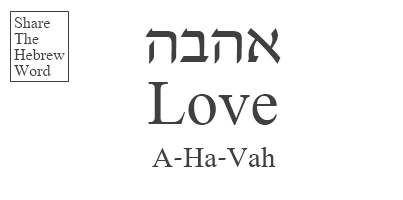 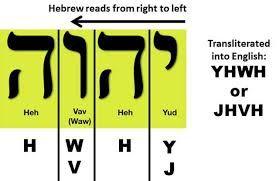 नीतिसूत्रेच्या पंचवीसव्या अध्यायात असे लिहिले आहे की “एखादी गोष्ट लपवणे हा देवाचा गौरव आहे; पण राजांचा सन्मान म्हणजे एखाद्या गोष्टीचा शोध घेणे होय.” राजा, स्वामी, पुजारी आणि देव व्हा. प्रेम हे आव्हाह आहे आणि पवित्र नाव अर्ध्या मूक पहिल्या अक्षरासह प्रेम असे शब्दलेखन करते. ख्रिस्त हा राजांचा राजा, प्रभूंचा प्रभु आणि देवांचा देव आहे. बायबलच्या किंग जेम्स व्हर्शनमध्ये मजकूर असे वाचतो: “कारण सामुद्रधुनी हे गेट आहे आणि मार्ग अरुंद आहे. जीवनाकडे नेतो, आणि ते शोधणारे फार कमी आहेत." माझा विश्वास आहे की जे खरे जीवन जगतात ते प्रेमासारखेच असतात, खरे जीवन प्रेमासारखे असते. प्रेम शक्तिशाली आहे आणि आपल्याला सर्वसामान्य प्रमाणाच्या तुलनेत अतिमानव बनवते. सुपर मानव हा देव आहे. ख्रिस्त हा देवांचा देव आहे जो अतिमानवांचा देव आहे. कृपया राजा, प्रभु आणि देव बनण्याचा प्रयत्न करा.या पुस्तकाच्या दरम्यान मी "शक्य तितक्या साध्या परंतु अती सोप्या नाही" या आदर्शासह गोष्टी समजावून सांगणार आहे. मला विश्वास आहे की मी हे पुस्तक 100 पृष्ठांमध्ये पूर्ण करू शकेन आणि विषय पुरेसे कव्हर करू शकेन. आत्ता, या वर्तमान क्षणी, तुमचे मन तुमच्यातील प्रेमाभोवती केंद्रित करा किंवा प्रेम तुमच्या आत नसेल तर, मी आहे असे आवाहन करा आणि मी आहे तुमच्यामध्ये प्रवेश करण्यास सांगा जेणेकरून तुम्ही त्याच्याशी कुटुंब म्हणून संवाद साधू शकता. स्वर्गाच्या राज्याचे तत्वज्ञान, म्हणजेच देवाच्या सिंहासनाचे राज्य आहे "आम्ही सर्व देवाच्या कुटुंबातील भाऊ व बहिणी आहोत." प्रतिस्पर्धी तत्वज्ञान, मला जगाचा तिरस्कार असलेले तत्वज्ञान "ते प्रत्येकजण स्वतःसाठी आहे, प्रत्येकजण स्वतःसाठी आहे." कृपया माझ्या बंधू आणि भगिनींनो हे पुस्तक वाचा आणि शिकण्याचा प्रयत्न करा. मी परमेश्वराची इच्छा काय आहे ते शिकवीन आणि उदाहरणे देईन. मी परमेश्वरावर प्रेम करतो आणि माझ्या डोळ्यांनी पाहिलेले नाही, कानाने ऐकले नाही किंवा इतरांच्या हृदयात प्रवेश केला नाही जे मी आधीच अनुभवले आहे. मला परमेश्वरावर प्रेम आहे आणि मला तुम्हाला प्रभूच्या परिपूर्णतेच्या रक्षणासाठी ज्ञानाने सुसज्ज करायचे आहे.धडा १मला समजावून सांगायची पहिली गोष्ट म्हणजे द्वेष आणि द्वेष हे आपल्या तरुण नश्वर मनाचा अनुभव असले तरी कसे जगावे. लूक अध्याय 14 श्लोक 26 मध्ये असे लिहिले आहे: “जर कोणी माझ्याकडे आला आणि आपल्या वडिलांचा, आईचा, पत्नीचा, मुलांचा, भाऊंचा, बहिणींचा, होय आणि स्वतःच्या जीवाचाही द्वेष करत नसेल तर तो माझा होऊ शकत नाही. शिष्य." यामुळे तुम्हाला हे समजले पाहिजे की द्वेष ही धार्मिक कृती आहे. तुम्ही याजक व्हावे अशी माझी इच्छा आहे. "मुलगा फक्त तेच करू शकतो जे तो त्याच्या वडिलांना करताना पाहतो." असे लिहिले आहे. योहान अध्याय 5 श्लोक 19 मध्ये लिहिले आहे “मग येशूने उत्तर दिले आणि त्यांना म्हटले, “मी तुम्हांला खरे सांगतो, पुत्र स्वतःहून काहीही करू शकत नाही, परंतु पित्याला जे करताना तो पाहतो; कारण तो जे काही करतो, तो पुत्रही त्याच प्रकारे करतो.”ख्रिस्त हा सर्वोच्च देव पित्याचा याजक आहे. त्याने माझ्यासाठी गाणे गायल्यानंतर मी देव पित्याला त्याच्या सिंहासनावर पाहिले आहे आणि मी प्रेमाचा आहे. तुम्ही माझे सर्व फळ खाल्ल्यास, Youtube.com वरील “टॉपिक रॉबर्ट मायकेल बेकर” वर माझे बोललेले शब्द आणि माझा पार्टी सप्लाय अल्बम ऐका, तर तुम्ही मला माझ्या फळाद्वारे ओळखू शकता. माझा मुद्दा असा होता की ख्रिस्त एक याजक आहे आणि जर तुम्ही त्यांचा मुलगा असाल तर तुम्ही देखील याजक असले पाहिजे.पुजारी असण्यात द्वेष करणाऱ्यांशी बोलणे समाविष्ट आहे जेणेकरून त्यांना द्वेषाचा सामना करण्यास मदत होईल. ख्रिस्त हा याजक आहे आणि आपण ख्रिस्ताचा वेळ वाया घालवू नये. जर तुम्ही इतरांचा द्वेष करत असाल कारण ते परिपूर्ण होण्याचा प्रयत्न करण्यास नकार देतात आणि तुमचा द्वेष असा आहे की तुम्ही वडील, आई, पत्नी, मुले, भाऊ आणि बहिणी यांचा तिरस्कार करत आहात कारण ते सर्वजण प्रभूची इच्छा पूर्ण करण्याचा प्रयत्नही करत नाहीत. दररोज, द्वेषावर पुरोहित उपाय शोधण्यासाठी ख्रिस्ताकडे या. कुटुंबाला तुमचे चांगले करण्यास सांगा कारण तुम्ही त्यांचा द्वेष करता आणि जे तुमचा द्वेष करतात त्यांच्याशी चांगले करणे ही परिपूर्ण कशी असावी यासंबंधी ख्रिस्ताची सूचना आहे. ख्रिस्त हा एक याजक आहे आणि त्याच्या याजकीय सूचना म्हणजे तुमच्या शत्रूंवर प्रेम करा, जे तुमचा द्वेष करतात त्यांच्याशी चांगले करा आणि जे तुमचा द्वेष करतात आणि तुमचा छळ करतात त्यांच्यासाठी प्रार्थना करा. असे काहीतरी लिहिलेले नाही तर ते डोंगरावरील प्रवचनाचे आहे जिथे ख्रिस्त मुळात एक गुप्त आज्ञा देतो "जसे तुमचा स्वर्गातील पिता परिपूर्ण आहे तसे तुम्ही परिपूर्ण व्हा."माझे ध्येय द्वेषाचे स्पष्टीकरण देणे आहे, परंतु मला गर्विष्ठ मानव आणि नम्र मानव यांच्यातील फरक स्पष्ट करायचा आहे. मी गर्विष्ठ पापींचा तिरस्कार करतो, ते परिपूर्ण नाहीत आणि त्यांना परिपूर्ण नसल्याचा अभिमान आहे. मी माझ्या द्वेषाने उत्कट आहे आणि मी गर्विष्ठ पापी लोकांना माझ्याशी चांगले वागवण्याचा प्रयत्न केला आहे आणि परिपूर्ण असणे चांगले आहे. माझ्या गाण्याचे बोल आहे “नम्रांचा मुकुट सदैव असू द्या, अभिमान बाळगू नका नम्रता…” नम्र म्हणजे अभिमानाच्या उलट आणि भूतकाळात अभिमानाचा मुकुट होता, परंतु मला भविष्यात नम्रांचा मुकुट हवा आहे, देवाच्या कुटुंबातील सर्व बंधू आणि बहिणी असू द्या.कुटुंब, मला अश्रू अनावर झाले आहेत. मी रडतो, मला रडायला खूप आवडते, परमेश्वराला का माहित आहे, मी प्रत्येक वेळी प्रयत्न केला तर मी दररोज रडतो. आपल्याला एकजुटीची गरज आहे. स्वर्गाचे राज्य सामर्थ्याने आणि साध्या दृष्टीक्षेपात स्थापित व्हावे यासाठी आपले जीवन सुधारा. तत्त्वज्ञान “आम्ही सर्व देवाच्या कुटुंबातील भाऊ आणि बहिणी आहोत” हे तत्त्वज्ञान समृद्ध होऊ द्या आणि तरुणांनी स्वीकारले आणि स्वीकारले. एक महान दुष्टता आहे, अगदी अँटी-लॉर्डिंग देखील जेव्हा एखादा माणूस जमीनदार बनतो आणि त्याचे जीवनातील तत्त्वज्ञान "ते प्रत्येकजण स्वतःसाठी आहे, प्रत्येकजण स्वतःसाठी आहे." माझा द्वेष मोठा आहे आणि मी गर्विष्ठ पाप्यांना फटके मारण्याची शपथ घेतली आहे. कृपया मला समजून घ्या, सर्व अनंतकाळ मनात आहे आणि मी परमेश्वराच्या सहा अब्ज विरोधकांना फटके मारण्याचा प्रयत्न करतो, जे पृथ्वीसह परमेश्वराच्या इच्छेनुसार करत नाहीत आणि न्यायालये, पोलिस आणि भाडोत्री यांच्याकडून अपमान करतात किंवा समर्थन करतात. गर्विष्ठ पापी, पापी लोकांचे अपराध जे मला पाप्यांचा द्वेष करतात, जर पापी आक्षेपार्ह नसता तर कदाचित मी पाप्याचा द्वेष केला नसता. मी माझ्या जैविक वडिलांना मिरपूड फवारताना आणि पोलिसांनी गळा दाबताना पाहिले आहे. मी माझ्या जैविक भावाला दुसर्‍या आईकडून हृदयावर चाकू मारल्याचा अनुभव घेतला आहे आणि सरकारचे आक्षेपार्ह पापी मजुरीचे पैसे घेतात आणि हजारो डॉलर्स खायला घालतात आणि माझ्या भावाला जाणूनबुजून मारलेल्या माणसाचे संरक्षण करतात. त्याने चुकून माझ्या भावाला हृदयातून चाकू मारला नाही, तर तो Dungeons आणि Dragons Online कडून झालेल्या मारेकरी हल्ल्यासारखा होता.ध्येय द्वेष स्पष्ट करणे हे होते. कृतीचे आवाहन म्हणजे पौरोहित्य समाधानासाठी आवेशी आणि उत्साही असणे. जीभ वापरा आणि ज्यांचा तिरस्कार आहे त्यांना सांगा की जे तुमचा द्वेष करतात त्यांच्याशी चांगले करा आणि द्वेष करणाऱ्यांना सांगा की ख्रिस्त हा याजक आहे आणि त्यांना त्यांच्या द्वेषावर मात करण्यास मदत करू शकते. द्वेष ही प्रेमाच्या विरुद्ध आहे आणि कदाचित आत्मिक जगातील सर्वात शक्तिशाली शक्ती आहे, माझ्या मनात प्रेमापेक्षा विनाशकारी काहीही नाही जो द्वेषाला विनाशाची शक्ती म्हणून चालवतो. द्वेष करणाऱ्यांचा अनुभव घेणे अपेक्षित आहे, परंतु परिपूर्ण असणे आवश्यक आहे. या पुस्तकातून शिका आणि बोलण्यास तयार व्हा. खरा द्वेष व्यक्त होताना दिसताच, “परमेश्वरावर प्रेम करा. जे तुमचा द्वेष करतात त्यांचे चांगले करा. परमेश्वराचा आदर करा आणि परमेश्वराची इच्छा पूर्ण करा. जे आपला द्वेष करतात त्यांच्याशी चांगले वागण्याची आज्ञा परमेश्वराने आपल्याला दिली आहे, त्याची आज्ञा न पाळणे हे अनाज्ञाकारी आहे, म्हणून चांगले करा, परमेश्वरावर प्रेम करा” जर तुम्ही चांगले बोलू शकत असाल तर कृपया अधिक चांगले बोला, परंतु ते निवडक शब्द आहेत जे वक्त्याला विरोध नष्ट करण्यासाठी सक्षम बनवण्याच्या उद्देशाने आहेत.पाप ही अपूर्णतेची अवस्था आहे. आक्षेपार्ह पापी असे प्राणी आहेत जे अपमान करतात, परंतु त्यांचे अपराध परिपूर्ण नाहीत. प्रभु हा परिपूर्ण पिता आहे आणि मी प्रभूचे अपराध परिपूर्ण आहेत असे का मानतो हे मी सविस्तरपणे सांगेन. मी संतांमधील गुलामगिरीच्या कायदेशीरपणापासून सुरुवात करेन. हे खरे आहे की भूतकाळात पापी लोकांना गुलाम म्हणून विकत घेणार्‍या संतांना प्रभुने कायदेशीर केले. ख्रिस्त हा खडक आहे, ज्यावर आपण आपले घर बांधले पाहिजे असा पक्का पाया आणि मी टाकलेले अपराधाचे शस्त्र आहे. ख्रिस्त द रॉकचे वचन ऐका. योहानाच्या 8 व्या वचनात लिहिले आहे 34 येशूने त्यांना उत्तर दिले, “मी तुम्हांला खरे सांगतो, जो कोणी पाप करतो तो पापाचा गुलाम आहे.”प्रभूने पाप्यांना विकत घेणार्‍या संतांना कायदेशीर केले कारण परमेश्वराला माहित होते की पापी पापाचे गुलाम आहेत, म्हणून परमेश्वरावर प्रेम करा. कृपया बोलण्यास तयार रहा. प्रभूला गुन्ह्याचे शस्त्र आणि निश्चित पाया म्हणून वापरा. ख्रिस्त नियमशास्त्र पूर्ण करण्यासाठी आणि परिपूर्ण करण्यासाठी आला. मी प्रभूच्या इतर अपराधांचे स्पष्टीकरण देईन आणि दाखवीन की ख्रिस्ताने अपराध पूर्ण केला. भूतकाळातील पापांचे गुलाम होऊ नका, तर पित्याची परिपूर्ण इच्छा जाणून घेण्यासाठी या पुस्तकाचा वापर करा. मी ओबामांना प्रभूला नापसंत करताना पाहिले, कदाचित प्रकर्षाने ते म्हणाले की, माउंटवरील प्रवचन संरक्षण खात्याने स्वीकारले नाही आणि मुलांवर दगडफेक करणे आणि गुलामगिरी यामुळे बायबल सरकारला बसत नाही. मी परमेश्वरावर प्रेम करतो आणि मी परिपूर्ण नियम सांगेन.या अध्यायाचे प्राथमिक ज्ञान द्वेष समजून घेणे, आणि द्वेष करणाऱ्यांशी बोलण्यासाठी आणि जेव्हा तुम्ही द्वेष करता तेव्हा परमेश्वराचा शोध घेण्यासाठी स्वतःला तयार करा. तुम्ही ज्यांचा तिरस्कार करता आणि ज्यांचा तिरस्कार केला जातो त्यांना सांगा की जे तुमचा द्वेष करतात त्यांच्याशी चांगले करा, जे ख्रिस्ताने आम्हाला सांगितले आणि प्रभूच्या सूचनेचे उल्लंघन करणे हे अनादर आहे. जेव्हा तुम्ही इतरांना परमेश्वराच्या इच्छेनुसार वागण्यास सांगत असता तेव्हा "प्रभूवर प्रेम करा" असे म्हणा हे शब्द एक अनिवार्य आज्ञा आणि परमेश्वराच्या पवित्र नावाचे आवाहन आहेत. परमेश्वरावर व्यर्थ प्रेम करा असे म्हणू नका आणि परमेश्वरावर व्यर्थ प्रेम करा हे नाव घेऊ नका.तुम्ही पुढील अध्याय वाचण्यापूर्वी, कृपया मनन करा, चिंतन करा, विचार करा, विचार करा, इ. तुम्ही ज्यांचा तिरस्कार करत असाल (जर तुम्हाला द्वेष असेल). तुम्हाला तिरस्कार वाटत असलेल्यांना तुमचे भले करायला सांगण्यासाठी स्वतःला तयार करा कारण तुम्ही द्वेष करता आणि त्याऐवजी प्रेम करू इच्छिता. तसेच, तुमच्याशी जिव्हाळ्याचा संबंध असलेल्यांचा विचार करा. मी तुम्हाला पुजारी होण्यास सांगत आहे, जर तुमचा तिरस्कार करणारा कोणीतरी तिरस्कार करत असेल तर, द्वेष करणाऱ्यांनी द्वेष करणाऱ्यांनी ख्रिस्ताकडे मदतीसाठी जावे आणि ज्यांचा द्वेष केला जातो त्यांनी त्यांचा द्वेष करणाऱ्यांचे भले केले पाहिजे हे ज्ञान पसरवत आहे. मी तुला पुजारी, राजा, स्वामी आणि देव होण्यास सांगत आहे. शेकडो पानांची एकच गोष्ट पुन्हा पुन्हा सांगायची इच्छा नाही. द्वेष ही कदाचित सर्वात मजबूत आध्यात्मिक शक्ती आहे आणि आपण सर्व माझ्या मनात तरुण आहोत. माझ्या बंधू आणि भगिनींनो, मी तुमच्यावर प्रेम करतो, कृपया “आम्ही देवाच्या कुटुंबात भाऊ आणि बहिणी आहोत” या तत्त्वज्ञानाने मार्गदर्शित जगणाऱ्या प्रत्येकाची दृष्टी पहा.धडा 2या धड्यासाठी माझे उद्दिष्ट हे आहे की पृथ्वीवरील सर्वात शक्तिशाली मानवांपैकी एकाला नापसंत असलेल्या दोन गोष्टींना थेट संबोधित करणे, कदाचित प्रबळपणे, कारण परमेश्वराला. गुलामगिरीची एक गोष्ट होती, आणि मी आधीच स्पष्ट केले आहे की संतांसाठी पापी खरेदी करणे कसे योग्य आहे. पापी हे पापाचे गुलाम असतात आणि पापाचा गुलाम होण्यापेक्षा संतांचे गुलाम होणे चांगले. प्रभूने संतांना पापाचे गुलाम विकत घेण्याचे सामर्थ्य दिले, कारण पापाच्या गुलामाला परिपूर्ण बनविण्यास सक्षम असणे योग्य आहे. मी पुष्टी करतो की मानवांमध्ये इच्छास्वातंत्र्य आहे, ते खूप मूर्ख आणि तरुण आहेत आणि असे प्राणी आहेत जे पूर्वी गुलाम विकत घेणारे संत नव्हते. मी तुम्हाला प्रगल्भ प्रेम पित्याची इच्छा परिपूर्ण आहे याची पुष्टी करण्यासाठी परिपक्वता आणि आदर ठेवण्यास सांगत आहे आणि मी तुम्हाला या पुस्तकाद्वारे ते करण्यास मदत करीन.पवित्र नावे म्हणजे यहोवा, यहोवा आणि अवाह; शाश्वत नाव मी आहे. यहोवा हे सर्वोच्च किंवा अंतिम वास्तव आहे. परमेश्वर शक्तीचा शक्ती आहे. आवाह म्हणजे प्रेम. परम वास्तविकता हे आहे की मानवांना इच्छास्वातंत्र्य आहे आणि स्वेच्छेने अवाहनाच्या अधीन आणि संमतीने नतमस्तक होणे आणि मी आहे या आवाहनासह त्यांच्या अधीनता आणि संमतीची पुष्टी करणे. लोक तरुण आहेत आणि त्यांना प्रभु का परिपूर्ण आहे हे समजून घेण्याचा अनुभव आणि शालेय शिक्षण नाही, आणि यामुळे तरुणांना परमेश्वर का परिपूर्ण आहे हे शिकण्यास आणि मी करण्याचा प्रयत्न करत असलेल्या परिपूर्ण होण्याचा प्रयत्न करण्यास प्रवृत्त करतो. सर्वोच्च वास्तविकता हे आहे की तरुण मनुष्यांना इच्छाशक्ती असते आणि ते त्यांच्या स्वत: च्या इच्छेनुसार परिपूर्ण बनण्याचा प्रयत्न करतात. तेच सर्वोच्च आहे, जर तुम्ही परम वास्तवाचा अनादर केला तर जे सर्वोच्च आहे तेच परम होते. हेच हेल एक्सप्लेन केलेले वास्तव आहे. जर तुम्ही परमेश्वराचा अनादर करत असाल तर परमेश्वर ही शेवटची आणि सर्वोत्तम गोष्ट आहे ज्याचा तुम्हाला अनुभव येईल. ख्रिस्त प्रभूकडे परत एक पूल म्हणून आला, आणि पापींनी पश्चात्ताप करावा आणि सर्वोच्च वास्तवाकडे परत यावे अशी त्याची इच्छा आहे. आम्ही सर्वोच्च वास्तविकतेचे घटक असू शकतो कारण ख्रिस्ताने आम्हाला प्रायश्चित्तद्वारे संधी दिली. ख्रिस्त पापी लोकांना पश्चात्ताप करण्यासाठी आणि सर्वोच्च वास्तवाचा घटक म्हणून नवीन जीवनासाठी बोलावण्यासाठी आला होता. माझ्याकडे मी काढलेले एक चित्र आहे जे मला दाखवायचे आहे आणि स्पष्ट करायचे आहे.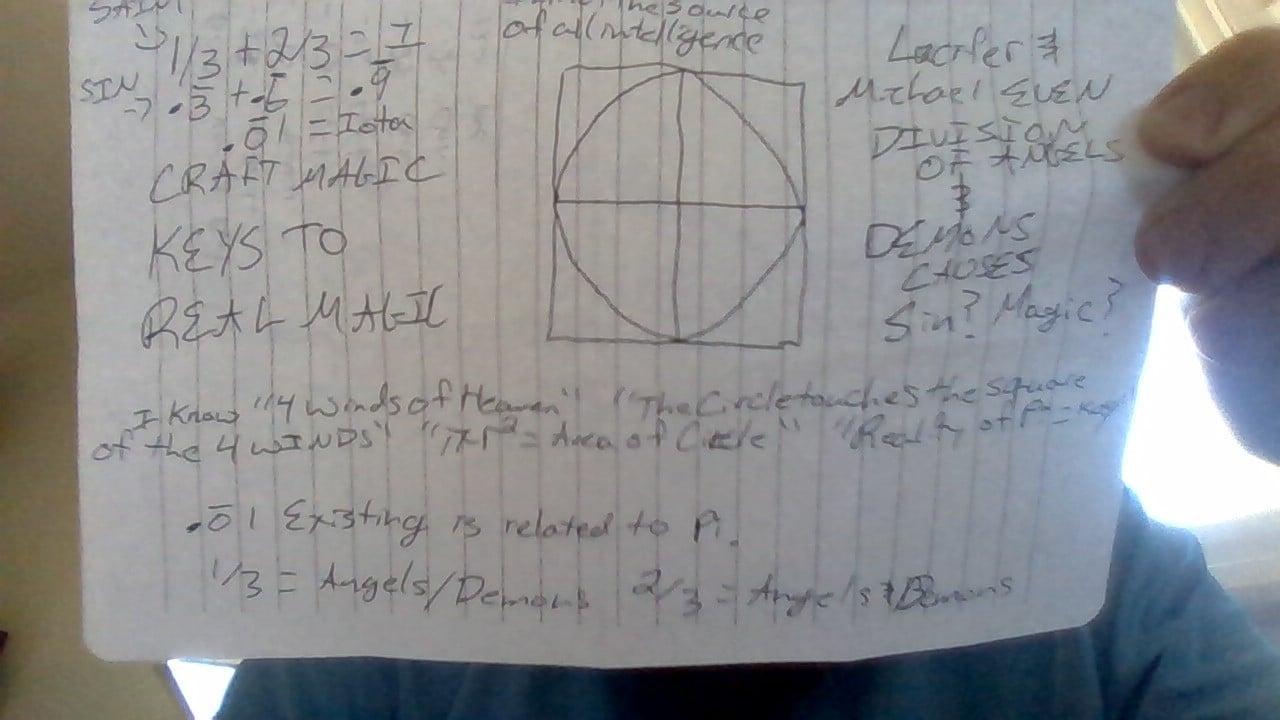 मी एक फकीर आहे. माझ्यावर जादूटोण्याने हल्ला केला आणि ख्रिस्त माझ्या आत राहतो. माझ्या दिवसांत मी ख्रिस्त पवित्र असा अनुभव घेतला आणि "मी पवित्र आहे, मी उभा राहिल्याशिवाय माणूस नाही, मी उत्कृष्ट आहे, मला समजूतदार ज्ञान आहे, परंतु मूक होऊ नका. माझे ज्ञान हे सुद्धा शहाणपण आहे.” सांगितले होते. चित्र पहा आणि समजून घ्या की ⅓ अधिक ⅔ पवित्राशिवाय एकाची बरोबरी होत नाही याचा गणितीय पुरावा आहे. मी पवित्र देवाचे वर्णन म्हणून Iota लिहिले, परंतु मी एक पापी म्हणून जीवनाची उपमा तयार करत आहे जो पवित्र देवाशिवाय कधीही 1 बरोबर नाही. परमेश्वर हे शक्तीचे सामर्थ्य आहे, आणि परमेश्वराची इच्छा अहावा अदोनाई परमेश्वर आमचा परमेश्वर आमची जादू आहे. चित्रात वर्तुळ फक्त चार मुख्य दिशांना थेट चौकोनाला स्पर्श करेल आणि कनेक्शन बिंदूसह काटकोन तयार करेल. Pi गुणा त्रिज्या स्क्वेअर हे वर्तुळाचे क्षेत्रफळ असते आणि pi मध्ये आपल्याला माहित असलेली कोणतीही मर्यादित संख्या नसते, उलट नेहमी अधिक तपशील असतात. माझा विश्वास आहे की वस्तुस्थिती पवित्र एकाशी आणि क्राफ्ट जादूशी संबंधित आहे.या प्रकरणाचा आत्तापर्यंतचा प्राथमिक उद्देश वाचकाला हे समजण्यास प्रवृत्त करणे हा आहे की प्रभूची इच्छा आहे की आपण परिपूर्ण आणि सर्वोच्च वास्तवाचे घटक व्हावे, आपण परिपूर्ण नाही, आपण पश्चात्ताप करून परिपूर्ण व्हावे आणि ख्रिस्त पश्चात्ताप करण्याची क्षमता देतो. आणि परिपूर्ण व्हा. आम्हाला ख्रिस्ताची गरज आहे आणि ख्रिस्ताने कायदा पूर्ण केला आणि परिपूर्ण केला. ख्रिस्ताने जोडले की जर कोणी पश्चात्ताप करतो असे म्हटले तर आपल्याला क्षमा करावी लागेल. ओबामा यांना प्रभूला नापसंत वाटले कारण संतांच्या सूचना म्हणजे बंडखोर मुलांना दगड मारून समाजातून वाईट गोष्टी दूर कराव्यात. सततचा अवज्ञा म्हणजे हट्टीपणा.हे अनुवाद अध्याय 21 श्लोक 18-21 मध्ये लिहिले आहे18 जर एखाद्या पुरुषाचा हट्टी व बंडखोर मुलगा असेल, जो आपल्या वडिलांची किंवा आईची वाणी ऐकणार नाही आणि जेव्हा त्यांनी त्याला शिक्षा केली तेव्हा तो त्यांचे ऐकणार नाही.19 मग त्याचे वडील आणि त्याची आई त्याला धरून त्याच्या नगरातील वडीलधाऱ्यांकडे व त्याच्या जागेच्या वेशीपर्यंत घेऊन जातील.20 आणि ते त्याच्या नगरातील वडीलधाऱ्यांना म्हणतील, हा आमचा मुलगा हट्टी व बंडखोर आहे, तो आमचे म्हणणे ऐकणार नाही. तो एक खादाड आणि मद्यपी आहे.21 आणि त्याच्या नगरातील सर्व लोकांनी त्याला दगडमार करतील म्हणजे तो मरेल; अशाप्रकारे तू आपल्यातून वाईट गोष्टी दूर कर. सर्व इस्राएल लोक ऐकतील आणि घाबरतील.ख्रिस्त नियमशास्त्र पूर्ण करण्यासाठी आला. आमच्याकडे वडील असले पाहिजेत, अगदी शहरातील सर्व पुरुष प्रेमाने एकत्र आले पाहिजेत आणि दोषींना पश्चात्ताप करण्यास आणि वाचवण्यास प्रवृत्त करण्यासाठी जीभ आणि पुरोहित शक्ती वापरतात. मला माझ्या सल्ल्यापेक्षा जास्त हवे आहे जे निंदितांना सांगितले आहे, परंतु कमीतकमी 1 तास वापरा आणि म्हणा “परमेश्वराने तुम्हाला दोषी ठरवले आहे. तू हट्टी आणि बंडखोर आहेस. तुम्ही जास्त प्रमाणात खातात आणि जे अन्न तुम्ही खातात ते वाढवत नाही, तुम्ही पीता आणि पिण्याच्या आनंदात गुंतता आणि आनंदाच्या आत्म्याचे मद्यपी आहात, जर तुम्ही पश्चात्ताप केला नाही तर आम्ही तुमच्यावर दगडफेक करू जोपर्यंत तुम्ही पश्चात्ताप करत नाही किंवा नष्ट होत नाही. प्रभूची इच्छा आहे की आपण सर्व परिपूर्ण व्हावे, मेलेले नाही. पश्चात्ताप करा आणि परिपूर्ण व्हा. तुमचा मृत्यू व्हावा अशी आमची इच्छा नाही, पण आम्ही खडकावर विश्वास ठेवत आहोत. तो परिपूर्ण आहे आणि त्याने तुझी निंदा केली आहे. आम्ही पापाच्या निषेधाचे समर्थन करतो आणि तुम्ही पापी नसून संत व्हावे अशी आमची इच्छा आहे. कृपया माझा भाऊ/बहीण, पश्चात्ताप करा आणि परिपूर्ण व्हा. तुझ्या मरणाने आम्हाला सुख मिळत नाही, पश्चात्ताप करा. आम्ही तुझ्यावर प्रेम करतो, तू जगावे अशी आमची इच्छा आहे, कृपया पश्चात्ताप करा.” कमीतकमी ते शब्द बोला. दोषींना हे समजले आहे की एका परिपूर्ण व्यक्तीने त्यांना दोषी ठरवले आहे आणि ख्रिस्ताने प्रायश्चित्त प्रदान केले आहे आणि जर त्यांनी पश्चात्ताप केला तर आम्ही पश्चात्ताप करणार्‍यांना दिलेल्या मोक्षाच्या मोफत भेटीला विरोध करणार नाही. त्यांनी परिपूर्ण व्हावे आणि त्यांचे सर्व मूल्य वाचवावे अशी आमची इच्छा आहे, कारण आम्ही देवाच्या परिपूर्ण कुटुंबातील भाऊ आणि बहिणी आहोत.मला विश्वास आहे की ओबामांनी फक्त गुलामगिरीचा आणि मुलांवर दगडफेक केल्याचा उल्लेख केला जेव्हा तो सार्वजनिकपणे, कदाचित तीव्रपणे, प्रभुला नापसंत करतो. माझे परमेश्वरावर प्रेम आहे आणि मी असे चमत्कार पाहिले आहेत जे माणसांच्या डोळ्यांनी पाहिलेले नाहीत, माणसांच्या कानांनी ऐकले नाहीत किंवा 37 वर्षांच्या आधी मी अनुभवलेल्या गोष्टी माणसांच्या हृदयात शिरल्या नाहीत. साधेपणा हा माझा आहे. शैली मला विश्वास आहे की आईन्स्टाईन जे म्हणाले ते खरे आहे की बुद्धिमान मूर्ख गोष्टी मोठ्या, मोठ्या आणि अधिक जटिल बनवू शकतात. मी एका वेळी 15 मिनिटे वाचणारी मने पूर्ण करू इच्छितो. माझा विश्वास आहे की मी आधीच सिद्ध केले आहे की परमेश्वराची इच्छा परिपूर्ण आहे. जर तुम्हाला समजत नसेल तर मी लवकरच समजावून सांगेन.आपण मेलेले नसून परिपूर्ण व्हावे अशी प्रभूची इच्छा आहे. ख्रिस्त कायद्याची पूर्तता आणि परिपूर्ण करण्यासाठी आला. हिब्रूमध्ये पूर्ण हा मूळ शब्द परिपूर्ण शी जोडलेला आहे. हे मॅथ्यू अध्याय 5 श्लोक 17-20 मध्ये लिहिले आहे17 “मी नियमशास्त्र किंवा संदेष्ट्यांचा नाश करण्यासाठी आलो आहे असे समजू नका. मी नष्ट करण्यासाठी आलो नाही तर पूर्ण करण्यासाठी आलो आहे. 18 कारण मी तुम्हांला निश्‍चितपणे सांगतो, जोपर्यंत आकाश व पृथ्वी नाहीशी होत नाही, तोपर्यंत सर्व गोष्टी पूर्ण होईपर्यंत नियमशास्त्रातून एक [एक] किंवा एक [ब] उपाधी निघणार नाही. 19 म्हणून जो कोणी यापैकी सर्वात लहान आज्ञा मोडतो आणि लोकांना तसे शिकवतो, त्याला स्वर्गाच्या राज्यात सर्वात लहान म्हटले जाईल; पण जो कोणी ते करतो आणि शिकवतो, त्याला स्वर्गाच्या राज्यात महान म्हटले जाईल. 20 कारण मी तुम्हांला सांगतो की, जोपर्यंत तुमची नीतिमत्व शास्त्री व परुशी यांच्या नीतिमत्तेपेक्षा जास्त नसेल, तर तुमचा स्वर्गाच्या राज्यात प्रवेश होणार नाही.हे लूक अध्याय 17 वचन 3-4 मध्ये देखील लिहिले आहे3म्हणून स्वत:कडे लक्ष द्या. “जर तुमचा भाऊ किंवा बहीण तुमच्याविरुद्ध पाप करत असेल तर त्यांना दोष द्या; आणि जर त्यांनी पश्चात्ताप केला तर त्यांना क्षमा करा. 4 जरी त्यांनी दिवसातून सात वेळा तुझ्याविरुद्ध पाप केले आणि सात वेळा ‘मी पश्चात्ताप केला’ असे म्हणत तुझ्याकडे परत आले तरी तू त्यांना क्षमा केली पाहिजे.”माझ्या बंधू आणि भगिनींनो, मॅथ्यू अध्याय 5 श्लोक 17 मध्ये, पूर्ण हा शब्द हिब्रूमध्ये मूळ आहे की प्रभु कायदा पूर्ण करण्यासाठी आणि परिपूर्ण करण्यासाठी आला आहे आणि संदेष्टे ही माझी शिकवण आहे. आपण जुन्या कराराचा कायदा नष्ट करू नये, उलट आपण देवाच्या कुटुंबातील भाऊ आणि बहिणी आहोत आणि ख्रिस्ताप्रमाणे एकमेकांवर प्रेम केले पाहिजे या स्वर्गाच्या राज्याच्या तत्त्वज्ञानाच्या आत्म्याने आपण प्रभूला कायदा परिपूर्ण करू द्यावा. आमच्यावर प्रेम केले.ख्रिस्ताचे शिष्य प्रेमाशिवाय नाहीत आणि माझा विश्वास आहे की ख्रिस्ताचे सर्व शिष्य प्रत्येकावर प्रेम करू इच्छितात कारण प्रत्येकजण परिपूर्ण आहे. हे योहान अध्याय 13 श्लोक 34-35 मध्ये लिहिले आहे34 मी तुम्हांला नवीन आज्ञा देतो की तुम्ही एकमेकांवर प्रीति करा. जशी मी तुमच्यावर प्रीती केली, तशी तुम्हीही एकमेकांवर प्रीति केली. 35 तुमची एकमेकांवर प्रीती असेल तर तुम्ही माझे शिष्य आहात हे यावरून सर्वांना कळेल.”माझा विश्वास आहे की आपण परिपूर्ण होण्याची इच्छा बाळगली पाहिजे, जेव्हा आपण परिपूर्ण नसतो तेव्हा पश्चात्ताप केला पाहिजे आणि परिपूर्ण नसल्याबद्दल पश्चात्ताप करणाऱ्यांना क्षमा केली पाहिजे, की परमेश्वर हा सर्व भस्म करणारा अग्नी आहे आणि आपण परमेश्वराच्या प्रेमाच्या आवेशाने आणि उत्साहाने भस्मसात होऊ शकतो. अहाहा अदोनाई यहोवा आमचा परमेश्वर आहे. मी वाचकांनी विश्रांती घ्यावी आणि या प्रकरणात मी नमूद केलेल्या प्रत्येक गोष्टीबद्दल विचार करावा अशी माझी इच्छा आहे: कदाचित तुम्हाला अद्याप समजत नसेल की जर तुम्हाला समजले नसेल की मी प्रभूची इच्छा परिपूर्ण आहे की ख्रिस्त आणि मोझेसची शब्दकोश व्याख्या आपण केली पाहिजे. आम्हाला करायला सांगितले. ख्रिस्त मोशेच्या नियमाची पूर्तता आणि परिपूर्ण करण्यासाठी आला आणि मी समजावून सांगितले की आपण दोषींसह कुटुंब असावे, दोषींशी बोलले पाहिजे, दोषींना पश्चात्ताप करण्यास प्रवृत्त करण्याचा प्रयत्न केला पाहिजे, परंतु प्रभूच्या इच्छेनुसार वागले पाहिजे आणि जर त्यांनी नकार दिला तर दोषींना दगडमार करावा. पश्चात्तापप्रकरण 3जगात अशी शक्ती आहेत ज्यांना मी सैतान आणि त्याची मुले म्हणून ओळखले आहे जे यशस्वी झाल्यास सत्याचा नाश करतील. मी 13 बायबल वचने दिली आहेत जी हे सिद्ध करतात की प्रभु येशू मशीहा उर्फ येशू ख्रिस्त हे दोन्ही देव आणि पुत्र आहेत की देव आणि ख्रिस्त एक आहेत. ते एकत्र आहेत, ते एकाच संघात आहेत, ते सामील झाले आहेत आणि एकाच देवात एक आहेत. येथे 13 बायबल वचने आहेत. माझा विश्वास आहे की पहिले पाच पुरेसे सोपे होते, परंतु मी आणखी आठ जोडले कारण हे खूप गंभीर आहे.[4] हे इस्राएल, ऐका, आमचा देव परमेश्वर एकच आहे. [5] आणि तुझा देव परमेश्वर ह्यावर पूर्ण अंतःकरणाने, पूर्ण जिवाने आणि पूर्ण शक्तीने प्रीती कर. तो आहे मोसेस’-अनुवाद अध्याय 6 श्लोक 4-5 (माझ्या चित्रात प्रभू एक आहे हे ⅓ अधिक ⅔ एक आणि स्वर्गातील देवदूतांच्या सापेक्ष आहे)मी आणि माझा पिता एक आहोत (जॉन 10:30) तो येशूचा शिष्य आहे"आणि देव मोशेला म्हणाला, मी आहे तो मी आहे: आणि तो म्हणाला, तू इस्राएल लोकांना असे सांग, मी आहे मला तुझ्याकडे पाठवले आहे." ते म्हणजे निर्गम अध्याय ३ श्लोक १४"येशू (येशू) त्यांना म्हणाला, मी तुम्हांला खरे सांगतो, अब्राहामच्या आधी मी आहे." तो आहे येशूचा शिष्य योहान अध्याय ८ वचन ५८"मी माझ्या पित्याच्या नावाने आलो आहे, आणि तुम्ही मला स्वीकारत नाही; जर दुसरा त्याच्या नावाने आला तर तुम्हाला त्याचा स्वीकार होईल." (योहान ५:४३) तो येशूचा शिष्य आहे  [24] होय, ते स्थापित होवो आणि तुझ्या नावाचा सदैव गौरव होवो, असे म्हणता येईल: सर्वशक्तिमान परमेश्वर इस्राएलचा देव आहे, इस्राएलचा देव आहे. आणि तुझा सेवक दावीदचे घराणे तुझ्यासमोर स्थापित होईल. ते 1 इतिहास अध्याय 17 श्लोक 24 आहे9] दारांनो, डोके वर करा. / म्हणजे गौरवाचा राजा आत येईल. / [१०] ‘मग वैभवाचा राजा कोण आहे?’ / ‘सर्वशक्तिमान प्रभु; / तो वैभवाचा राजा आहे.’ सेलाह हे स्तोत्र 24 श्लोक 9 आहे.48 म्हणून जसा तुमचा स्वर्गातील पिता परिपूर्ण आहे तसे तुम्ही परिपूर्ण व्हा. ते मॅथ्यू अध्याय 5 श्लोक 48 आहे. संपूर्ण प्रवचन माऊंटवर वाचा.“हे जेरुसलेम, जेरूसलेम, संदेष्ट्यांना मारणारा आणि तिच्याकडे पाठवलेल्यांना दगड मारणारा! जशी कोंबडी आपली पिल्ले आपल्या पंखाखाली गोळा करते तशी मला तुझ्या मुलांना एकत्र जमवण्याची कितीदा इच्छा होती, पण तू तयार झाला नाहीस! मॅथ्यू 23:37[२२] आणि तू फारोला सांग: परमेश्वर असे म्हणतो: इस्राएल माझा मुलगा आहे, माझा पहिला मुलगा मोशेचा निर्गमन अध्याय 4 अध्याय 22कारण देवाने जगावर इतके प्रेम केले की त्याने आपला एकुलता एक पुत्र दिला, जेणेकरून जो कोणी त्याच्यावर विश्वास ठेवतो त्याचा नाश होऊ नये तर त्याला सार्वकालिक जीवन मिळावे. तो म्हणजे येशूचा शिष्य योहान ३:१६1 जॉन 4:8 - जो प्रेम करत नाही तो देवाला ओळखत नाही; कारण देव प्रेम आहे. तो येशूचा शिष्य आहे./ [२] एखादी गोष्ट लपवून ठेवणे हा देवाचा गौरव आहे, / पण राजांचा गौरव म्हणजे एखादी गोष्ट शोधून काढणे म्हणजे नीतिसूत्रे 25 वचन 2माझ्या शिकवण्यात नवीन ज्ञानाचा समावेश होतो. नवीन ज्ञान म्हणजे मुलाचा उद्देश त्याच्या वडिलांच्या विरोधकांना पराभूत करणे होय. इस्त्रायल हा प्रभू अहावा अदोनाई यहोवा आपला परमेश्वर प्रेमाचा ज्येष्ठ पुत्र आहे. येशू मशीहा उर्फ येशू ख्रिस्त हा देवाच्या विरोधकांचा एकमेव जन्मलेला अंत आहे, तो देवाचा एकुलता एक पुत्र आहे. मनुष्याचा पुत्र मनुष्याच्या विरोधकांचा पराभव करतो. ख्रिस्त हा मनुष्याचा सर्वोच्च पुत्र आहे; तो मनुष्य म्हणून प्रकट झालेला देव आहे. यहेज्केल हा मनुष्याचा पुत्र आहे कारण त्याने इस्रायलला सीमा आणि मंदिर देऊन आशीर्वादित केले आणि समृद्ध केले. आज, ज्या दिवशी मी हे टाईप करत आहे, इस्रायल जगण्यासाठी लढत आहे, परंतु ते इस्रायलला आशीर्वाद देण्यासाठी आणि समृद्ध करण्यासाठी इझेकिएलच्या पुस्तकाचा वापर करून परमेश्वरावर प्रेम करत नाहीत. डॅनियल हा मनुष्याचा पुत्र आहे कारण डॅनियलने आपल्याला घृणास्पद कृत्याबद्दल चेतावणी दिली आहे ज्यामुळे ओसाड होतो, जे सर्व देहाच्या न्याय्य अंताशी संबंधित आहे. हे मॅथ्यू अध्याय 24 श्लोक 15-22 मध्ये लिहिलेले आहे""म्हणून जेव्हा तुम्ही 'ओसाडपणाची घृणास्पद गोष्ट' पाहाल, ज्याविषयी डॅनियल संदेष्ट्याने सांगितले आहे, पवित्र स्थानावर उभे आहे" (जो कोणी वाचेल, त्याने समजून घ्यावे), "तर जे लोक यहूदीयात आहेत त्यांनी डोंगरावर पळून जावे. जो घराच्या छपरावर असेल त्याने आपल्या घरातून काहीही घेण्यासाठी खाली जाऊ नये. आणि जो शेतात असेल त्याने कपडे घेण्यासाठी परत जाऊ नये. पण त्या दिवसात जे गरोदर आहेत आणि जे बाळांना दूध पाजत आहेत त्यांचा धिक्कार असो! आणि प्रार्थना करा की तुमचे उड्डाण हिवाळ्यात किंवा शब्बाथ दिवशी होऊ नये. कारण तेव्हा असे मोठे संकट येईल, जसे जगाच्या प्रारंभापासून आजपर्यंत कधीच नव्हते, नाही आणि कधीही होणार नाही. आणि जर ते दिवस कमी केले गेले नाहीत, तर कोणीही वाचणार नाही; पण निवडक लोकांसाठी ते दिवस कमी केले जातील.”जर तुम्हाला पुष्टी करायची असेल की यहेज्केलने इस्राएलच्या सीमा आणि मंदिर दिले, तर मी तुम्हाला मदत करीन, यहेज्केल अध्याय 47 अध्याय 13-2013 परमेश्वर, माझा प्रभू, पुढील गोष्टी सांगतो: “इस्राएलच्या बारा वंशांमध्ये वतन म्हणून तुम्ही भूमीची वाटणी कराल त्या सीमा या आहेत. योसेफला दोन भाग असतील. 14 तुम्हांला ते एकमेकांच्या बरोबरीने मिळतील; कारण मी माझा हात तुमच्या पूर्वजांना द्यायची शपथ घेतली आणि हा देश तुमचा वतन म्हणून तुम्हाला मिळेल.15 “उत्तरेकडील देशाची सीमा ही असेल: महासमुद्रापासून, हेथलोनच्या रस्त्याने, जेदादकडे जाताना, 16 हमाथ, बेरोथा, सिब्राइम (जे दमास्कस आणि हमाथच्या सीमेच्या दरम्यान आहे. ), हजार हत्तीकॉन (जे हौरानच्या सीमेवर आहे) पर्यंत. 17 अशा प्रकारे समुद्रापासून ते दमास्कसच्या हजर एनानपर्यंतची सीमा असेल. आणि उत्तरेकडे, उत्तरेकडे हमाथची सीमा आहे. ही उत्तरेची बाजू आहे.18 “पूर्वेकडे हौरान आणि दमास्कस, गिलाद आणि इस्राएल देश यांच्यातील सीमा, जॉर्डन नदीच्या बाजूने आणि समुद्राच्या पूर्वेकडील सीमा चिन्हांकित करा. ही पूर्व बाजू आहे.19 “दक्षिण दिशेला, [a] दक्षिणेकडे, तामारपासून [b] मरीबाच्या पाण्यापर्यंत, कादेशाजवळील नाल्याजवळ, मोठ्या समुद्रापर्यंत असेल. ही दक्षिणेकडे दक्षिणेकडे आहे.20 “दक्षिण सीमेपासून हमाथच्या समोरच्या एका बिंदूपर्यंत येईपर्यंत पश्चिमेला मोठा समुद्र असेल. ही पश्चिम बाजू आहे.ते इझेकिएलचे वचन आहेत जे इस्रायलला सीमा देतात आणि दुसरा भाग इस्रायलला मंदिर देतो. मी सेवक, संदेशवाहक, संदेष्टा, खजिना, साक्षीदार आणि प्रभू आमचा देव पिता अहावा अदोनाई यहोवा आमचा परमेश्वर याचा पुजारी आहे. मला आठवते की लहानपणी मॉर्मन चर्चचे ऐकले होते आणि त्यांनी मला लहानपणी माझ्या हृदयात ख्रिस्ताला विचारण्याची सूचना केली होती. परमेश्वराने माझ्या हृदयात प्रवेश केला तेव्हा मी साधारण सतरा वर्षांचा होतो. माझ्या हृदयात घुसलेल्या प्रेमाने मला गायला तेव्हा मी माझ्या विसाव्या वर्षी होतो. आमचा देव परमेश्वर असे म्हणतो: “मानवपुत्रा, तू माझा खजिना आहेस हे तुला माहीत नाही का? एक दिवस माझे सर्व शत्रू नष्ट होतील! त्या वेळी, पृथ्वीवरील पुरुष समृद्ध होतील आणि समाज शांततेत जगेल. मानवपुत्रा, जा आणि लोकांना सांग, गांजा, कोका आणि अफू माझ्याकडून आहेत! माझ्या लोकांनी त्यांचा गैरवापर करावा असे मला वाटत नाही, पण माझ्या लोकांनी पार्टी करावी असे मला वाटते!”परमेश्वराचे वचन सदैव आहे. यहेज्केल आणि ख्रिस्ताप्रमाणे, मी सदैव मनुष्याचा पुत्र आहे. परमेश्वराचे वचन निंदनीय आहे, ते दोषाचे कारण आहे. मी परमेश्वराची परिपूर्ण इच्छा स्पष्ट करीन. मारिजुआना, कोका आणि अफू हे देवाने निर्माण केले होते आणि उत्पत्ति अध्याय 1 श्लोक 31 मध्ये पुष्टी केलेल्या चांगल्या जीवनाचे घटक आहेत. असे लिहिले आहे31 मग देवाने जे काही घडवले ते सर्व पाहिले आणि ते खरोखरच चांगले होते. तर संध्याकाळ आणि सकाळ सहावा दिवस होता.कोकेन, हेरॉइन आणि फेंटॅनाइल हे गैरवर्तन आहेत. निरोगी प्रौढ जीवनशैलीचा भाग म्हणून मारिजुआना, कोका आणि अफू हे निरोगी डोसमध्ये पुरवावेत अशी परमेश्वराची इच्छा आहे. कोकाची पाने डाएटिंग आणि हायकिंगसाठी चांगली आहेत. ओपिएट्स वेदनांसाठी आहेत जे अन्यथा दूर होणार नाहीत. प्रभूने मारिजुआना, कोका आणि अफूची एक उद्दीष्ट जीवनशैली लक्षात घेऊन तयार केली. एक निरोगी जीवनशैली जिथे गांजा, कोका आणि अफूचा गैरवापर होत नाही. पाणी चांगले आहे, परंतु जर तुम्ही जास्त पाणी प्यायले तर तुमचा मेंदू सुजतो आणि तुमचा मृत्यू होतो. कोकेन हे कोकाचे 100 सर्विंग्स आहे. हेरॉईन म्हणजे अफूच्या 100 सर्विंग्स. फेंटॅनाइल हेरॉईन 50 पट होते. एका गोळीतील एक ग्रॅम फेंटॅनाइल ही आत्मघाती गोळी आहे, देवाने दिलेला आशीर्वाद नाही. माझ्यावर पोलिस, न्यायालये आणि भाडोत्री हल्ला करणाऱ्यांचा मला खरा तिरस्कार आहे कारण ते मला निरोगी जीवनशैलीचा भाग म्हणून निरोगी डोसमध्ये गांजासह पार्टी करण्यास मान्यता देत नाहीत. मला गांजाचा गैरवापर करायचा नाही, तर मला गांजाची ब्राउनी खायची आहे, लॉर्ड ऑफ द रिंग्ज पाहायची आहेत आणि माझ्या कुटुंबासोबत पिझ्झा खायचा आहे. मला वूफर किंवा सबवूफरमधून येणार्‍या शक्तिशाली बाससह चांगले संगीत देखील ऐकायचे आहे.प्राचीनांचे द्वंद्व हे माझे फळ आहे. तसेच हे पुस्तक आहे. मी शांतताप्रिय माणूस आहे, पण मी अशा जगात राहतो जिथे वृद्ध पुरुष युद्ध सुरू करतात आणि युद्ध लढणाऱ्या तरुणांच्या मागे लपतात. प्राचीन लोकांच्या द्वंद्वयुद्धाचा उद्देश माणसाच्या भ्याड विरोधकांचा पराभव करण्याचा आहे, जे तरुणांच्या मागे लपून त्यांच्या शेजाऱ्यांची सामूहिक हत्या करतात. माझे फळ यूट्यूबवर उपलब्ध आहे “विषय रॉबर्ट मायकेल बेकर” कृपया मला गाणे ऐका आणि यूट्यूबवर बोला. मला पवित्र बायबलच्या उद्धरणांद्वारे परमेश्वराच्या गौरवावर लक्ष केंद्रित करायचे आहे. मला माझ्या गौरवाबद्दल जास्त बोलायचे नाही. मी प्रभूच्या मुलींबरोबर, प्रेमाच्या आत्म्यांसोबत राहिलो आणि मी त्यांच्याशी बंध निर्माण केले. त्यांच्यासाठी मी “माझी” आणि “आमची” आहे आणि परमेश्वराच्या मुलींशी सदैव प्रेम करण्याचा माझा मानस आहे. ख्रिस्त हा राजांचा राजा आहे, मला त्याच्या राजांपैकी एक, वर्चस्वाचा राजा बनण्याची इच्छा आहे. ख्रिस्त हा प्रभूंचा प्रभू आहे, मी सुरेनोस, एरियन्स, वूड्स आणि बाईकर्स आणि वनस्पतिशास्त्रज्ञांचा स्वामी होण्याची आकांक्षा बाळगतो. मी जमीन खरेदी करू इच्छितो, द्राक्षमळे लावू इच्छितो आणि द्राक्षांचा मळा यजमानांच्या प्रभु अवाह अडोनाईला पवित्र करू इच्छितो, ते ख्रिस्ताच्या हिब्रू नावांपैकी एक आहे. माझे शरीर खूप कमकुवत आहे आणि माझा विश्वास आहे की मी एक सुपर इडियट आहे, मूर्खांमध्ये देव आहे. माझा विश्वास आहे आणि जो विश्वास ठेवतो त्याच्यासाठी काहीही शक्य आहे. मी परमेश्वरावर प्रेम करतो आणि मला पृथ्वीवरील जीवन सर्व मानवतेसाठी पक्ष बनवायचे आहे. मी आहे त्यामध्ये ख्रिस्त एक आहे हे शिकण्यासाठी कृपया वेळ काढा. ख्रिस्त हा मी आहे आणि पिता मी आहे.धडा 4या प्रकरणाचा माझा हेतू सर्व मानवतेसाठी जीवन कसे परिपूर्ण असू शकते, आपण शांततेत पार्टी करू शकतो हे स्पष्ट करणे हा आहे. मी एक शास्त्रज्ञ आहे आणि मला पृथ्वीवर शाश्वत पक्ष कसा मिळवायचा यासंबंधीची खरी समज आहे. मी पक्षाशी संबंधित गोष्टींचे वर्णन करेन. पक्षाची स्थापना करण्यासाठी आवश्यक असलेल्या कृत्यांवर आणि तृतीय व्यक्तीच्या दृष्टीकोनातून उपासनेकडे लक्ष देण्याची माझी इच्छा आहे. मी आकाशातून वर्णन करत असलेले जग पाहण्याची कल्पना करा.पृथ्वीवरील जीवनाचा मेजवानी असलेल्या जगात, पृथ्वीवरील सर्व रहिवाशांना हे शिकवले जाते की ते लहान असतानाच प्रभु परिपूर्ण आहे आणि ते 13 वर्षांचे होण्याआधीच प्रभु परिपूर्ण आहे यावर विश्वास ठेवा. पृथ्वीवरील रहिवासी नतमस्तक होतात हात, गुडघे आणि कपाळावर माती टाकून आणि नतमस्तक होताना, सादरीकरणाची पुष्टी आणि त्याच्या उपस्थितीचे आवाहन म्हणून मी आहे. देवाच्या कुटुंबात आपण सर्व भाऊ-बहीण आहोत या तत्त्वज्ञानाने समस्त मानवजात एकरूप झाली आहे. आम्ही प्रभूवर प्रेम करण्याबद्दल आवेशी आणि उत्साही आहोत आणि आम्ही वारंवार म्हणतो की प्रभूवर प्रेम करा. परमेश्वर हा भस्म करणारा अग्नी आहे आणि तो प्रत्यक्षात आणण्यासाठी सर्व देह भस्म करू शकतो.वस्तुस्थिती अशी आहे की अन्न खाण्यासाठी आपल्याला अन्न वाढवण्याची गरज आहे. मला अशा प्रणालीची माहिती आहे जिथे पाण्याचा वापर मोठ्या प्रमाणात वीज निर्माण करण्यासाठी केला जाऊ शकतो. कारण पृथ्वीच्या पृष्ठभागाचा 2/3 भाग पाणी आहे, मला विश्वास आहे की प्रत्येक घराला वीज पुरवण्यासाठी प्रणाली पुरेशी वीज निर्माण करू शकते. सध्याच्या धरणांमध्ये हा बदल आहे. पवनचक्की लिफ्ट प्रकारच्या यंत्रावर मोठ्या प्रमाणात पाण्याचे वजन असते आणि तळाशी पाणी वरच्या बाजूस परत जाते. जेव्हा तुम्ही पाणी सिफन करता, तेव्हा सायफनिंग अनिश्चित काळासाठी किंवा सिफनिंगमध्ये काहीतरी व्यत्यय येईपर्यंत चालू राहते, जसे की ट्यूबमध्ये हवा प्रवेश करते किंवा सिफन करण्यासाठी अधिक पाणी उपलब्ध नसते. मी एक वैज्ञानिक आहे आणि मला या प्रणालीबद्दल खात्री आहे. शक्तिशाली लोकांनी याचा विचार करावा आणि सिस्टीममध्ये गुंतवणूक करावी अशी माझी इच्छा आहे. पृथ्वीच्या पृष्ठभागावर आधीच उपलब्ध असलेल्या पाण्याचा वापर करून आपण प्रत्येक घरात वीज पोहोचवू शकतो. जर आपण खडक चिरडून द्रव खडक बनवू शकलो तर आपण पाण्याऐवजी द्रव खडक वापरू शकतो.मला विश्वास आहे की आपण ब्रेड, आंघोळीसाठी आणि अन्न वाढवण्यासाठी पुरेसे पाणी आणि पृथ्वीवरील प्रत्येक घरात वीज पुरवू शकतो आणि देऊ शकतो. आपण महासागरांचे पाणी अंतर्देशीय प्रवाहित केले पाहिजे आणि विलवणीकरणासाठी रिव्हर्स ऑस्मोसिसचा वापर केला पाहिजे. गांडुळे आणि प्राण्यांच्या विष्ठेने आपण वाळवंटीकरण उलट करू शकतो. आपण वाळवंटात नटाची झाडे लावू शकतो आणि लोक नट झाडांचे शेत, एक जंगल मोजतील. मी तुम्हाला खूप गंभीर राहण्यास सांगत आहे, चपखल होऊ नका. एखाद्या अत्यंत गंभीर बाबीला त्याच्या व्यर्थ मानू नका. त्याने माझ्यासाठी गाणे गायल्यानंतर मी परमेश्वराला त्याच्या सिंहासनावर पाहिले आहे. मला समजले आहे की लोक माझ्यासारखे परमेश्वरावर प्रेम करत नाहीत आणि सर्व मानवतेने माझ्याप्रमाणेच परमेश्वरावर प्रेम करावे अशी माझी इच्छा आहे. हे यशया अध्याय 41 श्लोक 19-21 मध्ये लिहिले आहे19 मी वाळवंटात गंधसरुचे, शिट्टाचे झाड, गजरा आणि तेलाचे झाड लावीन. मी वाळवंटात देवदाराचे झाड, पाइन आणि पेटीचे झाड एकत्र ठेवीन:20 यासाठी की, ते पाहू शकतील, जाणून घेतील, विचार करतील आणि एकत्रितपणे समजून घेतील, की हे परमेश्वराच्या हाताने केले आहे आणि इस्राएलच्या पवित्राने ते निर्माण केले आहे.21 परमेश्वर म्हणतो, तुझे कारण तयार करा. याकोबचा राजा म्हणतो, “तुम्ही ठोस कारणे सांगा.मी एकविसावा श्लोक जोडला कारण मला पाठिंबा का मिळावा आणि मी ज्या गोष्टी लिहित आहे त्या घडल्या पाहिजेत याची मला माझी भक्कम कारणे द्यायची आहेत. लोक उपासमारीने मरत आहेत, अन्न आणि पाण्याची कमतरता आहे, काही लोक दररोज आंघोळ करू शकत नाहीत, आणि परमेश्वर इतका पवित्र आहे की स्त्राव झाल्यानंतर आपण सर्वांनी पाण्याने शुद्ध व्हावे अशी त्याची इच्छा आहे. आपण ब्रेड, आंघोळीसाठी आणि अन्न वाढवण्यासाठी पुरेसे पाणी आणि संपूर्ण मानवतेला वीज देऊ शकतो. ही चांगली गोष्ट आहे, ती आपल्या शेजाऱ्यांवर हल्ला करत नाही, आणि तसे व्हायला हवे.मी लिहिले आहे की माणसांनी पाहिलेले नाही, ऐकलेही नाही किंवा मी पृथ्वीवर यापूर्वी अनुभवलेल्या गोष्टी त्यांच्या हृदयात शिरल्या नाहीत. मी परमेश्वराचा उजवा हात पाहिला आहे. मी कोकोनिनो काउंटी जेलमधील तुरुंग कक्षात होतो. माझ्या भावाला नुकतेच एका नराधमाने हृदयावर चाकूने वार केले होते. मला एक मानवीय आत्मा दिसला जो मला वाटत होता की माझा भाऊ माझ्या समोर दिसत आहे. जेव्हा मी उजव्या हाताने अदृश्य थरथरातून बाणासारखे काहीतरी पकडलेले पाहिले, तेव्हा मला माझ्या भावाचा मरणासन्न श्वास आला असेल. भरपूर सिगार ओढणाऱ्या माणसाच्या शेवटच्या श्वासासारखी हवा मला वास आली. कृपया दिखाऊ होऊ नका. मी माझ्या वाढदिवशी बर्फासाठी प्रार्थना केली आणि माझ्या लहानपणी 6 डिसेंबर रोजी मी लास वेगास, नेवाडाच्या वाळवंट खोऱ्यात बर्फाच्या इमारतीत स्नोमॅन खेळत होतो. मी प्रभूने माझ्याकडे सर्वात भव्य पक्षी पाठवण्याची प्रार्थना केली आणि पूर्वेकडील खोऱ्यातील नेवाडामधील लास वेगासमधील माझ्या गॅरेजमध्ये एक जंगली मॅकॉ उडून गेला. मी प्रार्थना केलेल्या सर्व गोष्टी मला मिळाल्या आहेत आणि मी अलीकडेच इतरांनी माझ्यासोबत प्रभूवर प्रेम करावे यासाठी प्रार्थना केली आहे.सध्या अमेरिका वेस्ट कोस्ट यूएसए मध्ये “आम्ही तुम्हाला ते कसे केले आहे ते दाखवू” म्हणून नदी तयार करू शकते. आपण रिव्हर्स ऑस्मोसिसद्वारे डिसेलिनेशन वापरू शकतो आणि रिव्हर्स ऑस्मोसिसच्या एका सुविधेमुळे दरवर्षी डझनभर लाखो गॅलन पिण्याचे पाणी तयार होऊ शकते. हे जग त्यांच्या शेजाऱ्यांवर हल्ले करण्यासाठी ट्रिलियन डॉलर्स खर्च करते, मी सरकारी गुन्ह्यांना बेकायदेशीर ठरवण्यासाठी आणि त्याहूनही अधिक गोष्टींसाठी विचारत आहे. परमेश्वरावर प्रेम करा. लोकांना आक्षेपार्ह लोकांना सरकारकडून बेकायदेशीर ठरवल्यानंतर मी प्रभूची सुटका पुनर्संचयित करण्यासाठी विचारत आहे. धार्मिकता, सत्य आणि न्यायाच्या शत्रूंना नुकसान भरपाई देण्यास आणि त्यांचा द्वेष करणाऱ्यांचे भले करण्यास सरकार सक्षम असावे.मी बरीच माहिती दिली आहे. एका परिपूर्ण जगात आपण काय करत आहोत याचे वर्णन करणे हे माझे ध्येय आहे. आम्ही वाळवंटीकरण उलटवत आहोत, विद्युत निर्मितीसाठी मानवनिर्मित नद्या तयार करत आहोत आणि पिण्याचे पाणी आणि अन्न पिकवणारे पाणी अंतर्देशात आणत आहोत. आपण मातीवर नतमस्तक होतो आणि गुळगुळीत दगडावर मागे वाकतो. मातीवर नतमस्तक होण्याबरोबरच, निरोगी व्यक्तीने गुळगुळीत दगडावर पाठीमागे वाकून मी आहे असे आवाहन केले पाहिजे. मला त्याच गोष्टी पुन्हा पुन्हा, पुन्हा पुन्हा, पुन्हा पुन्हा समजावून सांगण्यात डझनभर पाने खर्च करायची नाहीत… उलट मला परमेश्वराच्या सुटकेचे स्पष्टीकरण देऊन हा अध्याय संपवायचा आहे.प्रभूची सुटका ही यहूदाची सुटका नाही, तर परिपूर्ण पित्याने दर सात वर्षांनी भाऊ आणि शेजाऱ्यांच्या कर्जातून मुक्तता दिली आहे. माझा विश्वास आहे की आपण सर्वजण देवाच्या कुटुंबात भाऊ-बहिणी असले पाहिजे आणि आपली सर्व कर्जे दर सात वर्षांनी रद्द केली पाहिजेत, परंतु ज्यांचा परमेश्वराने निषेध केला आहे त्यांचा कठोरपणे विरोध केला पाहिजे आणि अंतःकरणात प्रेम निर्माण करण्याच्या भावनेने पश्चात्ताप करण्यास प्रवृत्त केले पाहिजे. जे त्यांचा द्वेष करतात. जर आम्ही खर्चाचे युद्ध मार्ग बेकायदेशीर ठरवले आणि प्रत्येक घरात अन्न, पाणी आणि वीज पोहोचवण्यासाठी संपूर्ण जागतिक विकास योजनेसाठी निधी दिला, तर आम्ही बांधकामासाठी लष्करी सैनिकांचा वापर करू शकू. जीवनातील वस्तुस्थिती अशी आहे की प्रभुने भाऊ आणि शेजाऱ्यांची सर्व कर्जे मुक्त केली आहेत आणि जगामध्ये आठवड्यातून एक दिवस आहे ज्याला शब्बाथ म्हणतात आणि आजपर्यंत, शब्बाथ असतानाही, जगातील नेते परमेश्वराच्या इच्छेनुसार करत नाहीत. जगाच्या नेत्यांचा उपभोग घेण्यासाठी आपल्याला आवेश आणि उत्साह हवा आहे. मी परमेश्वरावर प्रेम करतो.मारणे आणि मारणे यातील फरक सांगून मी हे पुस्तक संपवतो. मी या पुस्तकात मृत्युदंडाच्या आज्ञेशी संबंधित पित्याची परिपूर्ण इच्छा स्पष्ट केली आहे, की आपण प्रेमाने एकत्र येतो आणि दोषींशी किमान एक तास बोलून दोषींना पश्चात्ताप करण्यास प्रवृत्त करण्याचा प्रयत्न करण्यासाठी जीभ वापरतो. जेव्हा प्रभूने आज्ञा दिली की आम्ही मारतो, तेव्हा शब्दकोशाची व्याख्या “जीवनापासून वंचित” आहे आणि आम्हाला मिशनरींना मारण्यास सांगितले गेले. मिशनरी हे सर्व लोक आहेत जे प्रभूवर प्रेम करा हे सिद्ध करण्याच्या मोहिमेवर आहेत. मॉर्मन मिशनरी हे देवाने दोषी ठरवलेले मिशनरी नाहीत तर ते असे आहेत जे देवाचा उपदेश करतात जो परमेश्वर नाही ज्याला आपल्या परिपूर्ण पित्याने दोषी ठरवले आहे. मॉर्मन मिशनरी परमेश्वर हा देव आहे असा उपदेश करतात आणि आपण त्याच्या अधीन असले पाहिजे. माझा मुद्दा असा आहे की एकांत कारावास म्हणजे जीवनापासून वंचित राहणे, म्हणून जेव्हा परमेश्वर आपल्याला मारण्याची आज्ञा देतो, तेव्हा आम्ही एखाद्या व्यक्तीला एकांत कारावासात ठेवतो आणि जोपर्यंत ते औपचारिकपणे पश्चात्ताप करत नाहीत तोपर्यंत आम्ही एका पुरोहितासह त्याची सेवा करतो. परमेश्वराची निंदा परिपूर्ण आहे, परमेश्वराचा द्वेष करू नका, तर परमेश्वराला समजून घ्या आणि परमेश्वरावर प्रेम करा.हे निर्गम अध्याय 23 श्लोक 7 मध्ये लिहिले आहे7 खोट्या आरोपाशी काहीही संबंध ठेवू नका आणि निष्पाप किंवा प्रामाणिक व्यक्तीला मृत्यूदंड देऊ नका, कारण मी दोषींना दोषमुक्त करणार नाही.मॉर्मन मिशनरी निर्दोष आणि प्रामाणिक आहेत; परमेश्वर आमचा देव अहावा अदोनाई यहोवा आमचा परमेश्वर नसलेल्या देवाचा उपदेश करण्यात ते दोषी नाहीत आणि पोलिस, न्यायालय आणि भाडोत्री यांच्याकडून नाराज होऊ नये. माझी चिंता माझ्या सेवकांची आहे, जे ख्रिस्ताच्या शिष्यांच्या जागी आहेत त्यांच्यावर कायदेशीर हल्ला करण्यासाठी पवित्र बायबलचा चुकीचा अनुवाद करणार्‍या पापी व्यक्तीकडून त्यांना दोषी ठरवले जाईल.माझ्या बंधू आणि भगिनींनो, मी कृतीची हाक देऊन हे पुस्तक संपवतो. ख्रिस्ताच्या जागी असलेल्यांचा आदर करा कारण पश्चात्ताप करणे आणि सहवास आणि मार्गदर्शनासाठी ख्रिस्ताला तुमच्या हृदयात स्वीकारणे हे ख्रिस्ताच्या शिष्यांच्या जागी असलेले मिशन आहे. मी पुष्टी करतो की मला 6 अब्जाहून अधिक प्राण्यांचा तिरस्कार आहे, परंतु मी परमेश्वरावर प्रेम करतो आणि प्रत्येकाने परिपूर्ण असावे अशी माझी इच्छा आहे. जेव्हा लोकांच्या पाठिंब्याने सरकारवर हल्ला होतो तेव्हा मला लोकांचा तिरस्कार वाटतो. मी सर्वांवर प्रेम करण्याचा प्रयत्न करतो आणि देवाच्या कुटुंबात आपण भाऊ-बहीण आहोत या तत्त्वज्ञानात सर्वांना एकत्र जोडण्याचा प्रयत्न करतो.मी खूप शक्तिशाली ज्ञान दिले आणि मी तुम्हाला "पुट टू डेथ" आणि "किल" कमांड्सशी संबंधित सूचना दिल्या. सामान्यतः निंदा म्हणजे "पुट टू डेथ" आणि क्वचित प्रसंगी मारण्याची आज्ञा दिली जाते. मला विश्वास आहे की माझ्या तेरा वर्षांच्या मुलाला समजेल की प्रभु परिपूर्ण आहे आणि आपण एक परिपूर्ण कुटुंब बनण्याचा प्रयत्न केला पाहिजे. प्रभूची इच्छा कशी परिपूर्ण आहे याबद्दलच्या प्रामाणिक संभाषणाचे मी स्वागत करतो. मला विश्वास आहे की मी या पुस्तकात हे आधीच स्पष्ट केले आहे. माझ्याकडे असलेले ज्ञान मी तुम्हाला दिले जे जगाला दिसत नाही. विशेषत: पवित्र नाव अवाह आणि पुत्राचा उद्देश. मी मांडलेले ज्ञान माझ्यापुढे जगाला नव्हते. मी एक सेवक, संदेशवाहक, संदेष्टा, खजिना, साक्षीदार आणि प्रभू अहोवा अदोनाई यहोवा आपला परमेश्वर याचा पुजारी आहे आणि मला माहित आहे की मी तुम्हाला ज्ञान दिले आहे जे या जगाकडे नव्हते.कृपया माझ्यावर भाऊ म्हणून, कुटुंबाप्रमाणे, एकाच कुटुंबातील सदस्यांप्रमाणे प्रेम करा. या पुस्तकाचा शेवट करण्यासाठी माझ्याकडे एक गाणे आहे जे मला शेअर करायचे आहे. मला विश्वास आहे की जर माझ्याकडे माझ्यासारखी प्रभूवर प्रेम करणारी स्त्री असेल तर मी एक चांगली व्यक्ती होईल. मी इतके रडलो आहे की रडणे हा माझा आनंद आहे आणि मी शिकलो की मी 24/7 रडू शकत नाही. मी प्रत्येक वेळी प्रयत्न केला तर मी दररोज रडतो. कृपा करून परमेश्वरावर माझ्यावर प्रेम करा.“अश्रू माझ्या आत्म्याला प्रिय आहेत”(म्युझिकल इंट्रो सॅड कंट्री मेलडी)(श्लोक)मी एकटा आहे, मला मुख्य बरगडी हवी आहे, बनावट नाहीमी एकाकी आहे, मला एक परिपूर्ण स्त्री हवी आहे, बालोनी नाही.मी खूप एकटा आहे, मी आत्महत्येचा विचार केला आहेमी प्रत्येक वेळी प्रयत्न केला तर मी दररोज रडतो(कोरस)मी रडतो, मला रडायला आवडते,चांगल्या परमेश्वराला माहित आहे का,मी प्रत्येक वेळी प्रयत्न केला तर मी दररोज रडतो.(श्लोक)मी एकटा आहे, मला मदतनीस हवा आहे, कर्ज नाहीमी एकटा आहे, मला एक स्त्री हवी आहे, समाधी नाही,मी खूप एकटा आहे, मी आत्महत्येचा विचार केला आहे,मी प्रत्येक वेळी प्रयत्न केला तर मी दररोज रडतो.(कोरस)मी रडतो, मला रडायला आवडते,चांगल्या परमेश्वराला माहित आहे का,मी प्रत्येक वेळी प्रयत्न केला तर मी दररोज रडतो.(पुल)माझ्या स्त्रिया परमेश्वरावर प्रेम करा, माझ्या डोळ्यातील अश्रू पुसून टाकाखरं तर हे पुस्तक इतकं छोटं आहे की मी माझ्या गीतलेखनाची भर घालत पुस्तक प्रकाशनासाठी लांबलचक आहे. हे गाणे लव्ह द फादर बद्दल आहे आणि मूळतः टुपॅकच्या प्रिय मामाचे विडंबन होते"प्रिय प्रेम: पिता"(संगीत परिचय)(गायन परिचय)तुमचा मनापासून आदर आहे(श्लोक)तुझा शब्द माझ्या समजुतीची गुरुकिल्ली आहे,खरच तू असणं हेच मी शोधत आहे,हे दिवस माझे फळ देण्याची माझी वेळ आहे,सत्यापेक्षा मोठे जिवंत अस्तित्व नाही,आणि सत्यावर मी माझा विश्वास ठेवतो,तुझ्यामुळे मला समजले वास्तव काय आहे,खोटे बोलणारे ते सैतानाला उभे राहण्याची जागा देतात,वर्षानुवर्षे मी तुमच्या माणसाचा सर्वात मोठा खजिना शिकलो आहे,माझा जन्म बाबा असूनही (जलद)वडिलांचे तत्वज्ञान, तुला धार्मिकता माहित आहे आणि तू मला शिकवू इच्छितोस,तुझे धार्मिकता हे जीवन आहे आणि मला नरक आवडत नाही,(100 टक्के) ही माझी सेवा आहे-आणि- माझ्या तुरुंगाच्या कोठडीत मी तुमच्याशिवाय अयशस्वी होईल,मी एलिमेंटरीमध्ये असताना मागे,(थोडा वेगवान) याह-वेह संत असणे कायदेशीर नव्हते आणि आजही नाही,ही मी प्रार्थना करतो- पोलीस प्रामाणिकपणे,माझ्यासमोर सर्व अधर्माचा दावा कर.एक मनुष्य- पिता म्हणून प्रकट होऊनही, आपण एक परिपूर्ण राजा- पित्याचे रूप धारण केले आहे.मानवतेला समजून घ्या,तुझ्या आत्म्याशिवाय मी हे फळ बनवण्यासाठी जिवंत नसतो आमेन,तू आमच्याबरोबर खूप सहन केलेस, एक ईर्ष्यायुक्त परिपूर्ण विश्वासार्ह आहे,तू चमत्कारिक आहेस,माझ्याकडे जे काही आहे ते तुझे आहे (जलद)मी तुला पाहतो तसे करण्याची माझी योजना आहे मी तुझी पूजा करतो,तुमचा मनापासून आदर आहे(कोरस)आत्मा, आम्हा सर्वांना नीतिमान बनव,परिपूर्ण आत्मा, कृपेने जीवन तुझ्या खाली आहे, आत्म्यांच्या राजा,आम्हांला तुम्ही इथे खाली करा,(श्लोक)फादर ख्रिस्ताचा मृत्यू ही एक शोकांतिका होती,पण त्याचा आत्मा सर्वकाळ तुमच्या हातात आहे.सैतानाचे बळी न चुकताही भरपाई मिळत नाहीतम्हणून मला वाटले की सात पट प्रतिशोधात्मक बदला असेल.मुले पुरुषांच्या धार्मिकतेचा आदर करू शकतात, कारणमी माणसांबरोबर फिरलो, आणि जरी त्यांच्या अंतःकरणाने पाप केले,त्यांच्याशिवाय मी जो आहे तसा होणार नाहीतुझी शिकवण शाश्वत दयेसारखी आहे. आणि केव्हामी पापाच्या मर्यादेत राहण्याचा पश्चात्ताप केलामी प्रत्यक्षात समजू शकलो, ऐकू शकलो, अशी पूर्वअट होती(त्वरीत) मी तुम्हाला शत्रूच्या हृदयात ठेवू इच्छितोजेव्हा मी करतो तेव्हा मला तुमची सेवा करायला आवडते, मला आशा आहे की तुमच्यासाठी मला हवी असलेली प्रत्येक चांगली गोष्ट तुम्हाला मिळेल.पुरेशी सेवेनंतर मी माझ्या जीवनाचा व्यापार करीन, मानवजातीने ख्रिस्ताला आणलेल्या अनादराचा अंत करण्यासाठी.पुष्कळ सेवेनंतर, मी स्वतःला यातन खांबावर छळेन,आदर मिळवण्यासाठी आणि संताचा छळ संपवण्यासाठी,मी फक्त कोरडवाहू जमिनीत मूळ म्हणून वाढत आहेभूतकाळातील आणि सध्याच्या पावसाबद्दल आभारी आमेन,जगणं खरंच कठीण आहे पण तू बोललास,विजय निश्चित आहे, मला आशा नाही.मला तुमची परतफेड वेगाने द्या,माझी योजना अशी आहे की मी तुला पाहतो तसे मी तुझी पूजा करतो.तुमचा मनापासून आदर आहे(कोरस)आत्मा, आम्हा सर्वांना नीतिमान बनव,परिपूर्ण आत्मा, कृपेने जीवन तुझ्या खाली आहे, आत्म्यांच्या राजा,आम्हांला तुम्ही इथे खाली करा,(पुल)माझ्या हिथन मुलांना म्हणायला लावामी परमेश्वर नावाच्या परमेश्वरावर प्रेम करतो,ज्यूंना शिक्षा झाली, दुर्लक्ष केले नाही,वडील,तुमचा मनापासून आदर आहे.पुढच्या गाण्याच्या कोरसमध्ये मायकेल जॅक्सन होता."मी कोण आहे हे प्रेम ठरवते"(श्लोक)प्रेमाची इच्छा पूर्ण करण्याचे वचन द्या,दररोज प्रत्यक्ष इच्छेनुसार,तुमचे हृदय अशा प्रकारे वाढू द्या,आणि धार्मिक अग्नीचा मनापासून आदर करा.(कोरस)मला वचने द्यायला आवडत नाही,मला आशा आहे की तुम्हाला समजले आहे,वचने मला परिभाषित करत नाहीत,मी कोण आहे हे प्रेम ठरवते.(श्लोक)स्वतःला योग्यरित्या व्यक्त करणे,मुळात गाण्याचे मोठेपण आहे,सत्य नीट मांडले,आपल्या शत्रूचा पराभव करतो,(कोरस)मला वचने द्यायला आवडत नाही,मला आशा आहे की तुम्हाला समजले आहे,वचने मला परिभाषित करत नाहीत,मी कोण आहे हे प्रेम ठरवते.(पुल)मी जो मी म्हणतो तो मी आहे,मी माझ्या पुत्राबरोबर एक आहे,हे गाणे ख्रिस्तासारखे आहे जे मारण्यासाठी, लुटण्यासाठी आणि नष्ट करण्यासाठी चोर म्हणून येत आहे."कोणतेही अचेतन नाही"(श्लोक)प्रेमाच्या सर्व शत्रूंचा नाश करा(कोरस)अचेतन नाही, नाही, नाही, अचेतन नाही,नाही, अचेतन, नाही, नाही, अचेतन नाही.(श्लोक)सैतानाला जीवनापासून वंचित करा,(कोरस)अचेतन नाही, नाही, नाही, अचेतन नाही,कोणतेही अचेतन, नाही, नाही, अचेतन नाहीत.(श्लोक)अधर्माने गमावलेला कालातीत आत्मा परत घ्या(कोरस)अचेतन नाही, नाही, नाही, अचेतन नाही,कोणतेही अचेतन, नाही, नाही, अचेतन नाहीत.(पुल)प्रेमाच्या शत्रूंच्या अवशेषांवर परेड(संपूर्ण गाणे 1-3 वेळा पुन्हा करा)हे गाणे माझे अभिव्यक्ती आहे“चर्चच्या सैनिकांप्रती सद्भावना बाळगा”(श्लोक)माझे आणि माझ्या मध्यस्थांचे ऐका,आम्हाला साधेपणाने न्याय द्या,आत्मसात करणार्‍यांची कृत्ये कायदेशीर करात्यामुळे अतिक्रमण अनिवार्य नाहीमला तिरस्कार आणि क्रूर शत्रुत्वाचा सामना करावा लागतो,असल्याचा दावा करणाऱ्या भुतांकडून,तू तुझ्या सर्वोच्च अधिकाराचे सेवक,सर्वोत्कृष्ट असल्याने मला माहित आहे की मी उल्लंघन केले पाहिजेमी देहस्वरूप प्रकट आहे(कोरस)पुरुषांबद्दल चांगली इच्छा,सत्याने नेहमीच असेल,आमेन सारखे धार्मिकता प्रकट होते,म्हणून माझ्याशी सद्भावना बाळगा.(श्लोक)माझा सल्ला सर्वसमावेशकपणे सांगितला,माझे विचार कृती बनत आहेत,तर्कशास्त्राची साखळी जी माझ्या हुकुमाने फिरतेआपली कृत्ये पुढे जाण्यापूर्वी ख्रिस्ताचा शोध घ्या.प्रेमाची इच्छा कायदेशीर करा आणि प्रेमाला आशीर्वाद द्या,वर राहणारा मी आहे,एक व्हा आणि परिपूर्ण व्हा,देहात प्रगट झालेल्या धार्मिकतेसह,येशू ख्रिस्ताबरोबर एक उत्तम.(कोरस)पुरुषांबद्दल चांगली इच्छा,सत्याने नेहमीच असेल,आमेन सारखे धार्मिकता प्रकट होते,म्हणून माझ्याशी सद्भावना बाळगा.(पुल)देहातून 100 टक्के धार्मिकता प्रकट व्हा; कमी होऊ नकामाझ्या २६ पानांच्या गाण्यांची ही अंतिम निवड माझ्यासाठी MGM च्या फेमसारखी आहे.“मी परिपूर्ण होण्याचा प्रयत्न करतो”(श्लोक) (प्रसिद्धीप्रमाणे)मी माझ्या सर्व मार्गांनी परिपूर्ण होण्याचा प्रयत्न करतोआणि माझ्या दिवसांचा अंत न होता असे जगासरळ आणि फक्त अनंतकाळसाठी,माझ्या सौंदर्याचा अनादर करू नका.मी आहे(संगीत इंटरल्यूड)चिरंतन प्रेमाचा चिरंतन आत्मा,वर सिंहासन असलेला कायदेशीर आत्मा आहे,आणि माझ्या कृपेने मी आहे, वास्तविकतामाझा देव परमेश्वर याची मला इच्छा होती.मी आहे(कोरस)मी हे जग फिरवणार आहेउलटेमी प्रेमाचा सैनिक आहेमी विदूषक नाहीमी आहे(संगीत इंटरल्यूड)(श्लोक)परमेश्वर माझी तलवार आहे, तो माझे शस्त्र आहे.हे जग एक दिवस नक्कीच होईल,  सर्व अनंतकाळ प्रेमात पडणे.प्रेमावर विश्वास ठेवा माझ्यावर विश्वास ठेवू नका,मी आहे(संगीत इंटरल्यूड)माझ्या तलवारीचा आत्मा अथांग खड्डा आहेमी टीप सह हृदय प्रहार पहासर्व ज्ञात सत्य एकत्र करा आणि ते उघडू द्यामी या जगात एक मोती टाकणार आहे,मी आहे(कोरस)मी हे जग फिरवणार आहेउलटेमी प्रेमाचा सैनिक आहेमी विदूषक नाहीमी आहेया पुस्तकाचा उर्वरित भाग अनुवादित होण्यापूर्वी हे पुस्तक इंग्रजीत होते.The remainder of this book is what this book was in English before translated.Book of Peace, Salvation, Restorations Even of the Perfect Will of Love the Lord the Father Ahavah Adonai Jehovah Our YahwehAuthors IntroductionHello, my name is Robert Michael Becker.  I am the author, and I am writing this book trying to describe the details of the perfect will of Love the Lord the Father.  I am thirty-six years of age, and I believe the will of the Lord is perfect.  I believe I could convince my younger self that the will of the Lord is perfect.  Please read the entire book.  Worshiping the Lord is something I do everyday.  I believe I learned exactly what the Lord desires us to do.  I bow down on my hands, knees, and forehead affirming my submission and approval with the invocation I Am.  I say I Am while I am bowing down on my hands, knees and forehead.  I saw the Lord on his throne after He sang to me.  When I was younger I was told to ask Christ into my heart.  I was approximately seventeen years of age when the Lord entered into my heart.  I was attacked by witchcraft when I was a boy, so the Lord entering into my vessel left a powerful impression on my mind.  The Lord is like pure water of air that is everywhere, nowhere and invisible all at the same time. The Lord is united as one with his son Yeshua and Yeshua can be anywhere the Lord is and move with godspeed.I want the reader to learn the path of knowledge I have learned.  I believe every man should know this path of knowledge.  Its the name of the Lord in Hebrew.  I have a few pictures to help you.It is written in Proverbs chapter twenty-five verse two that “It is the glory of God to conceal a thing; but the honor of kings is to search out a matter.”  Be a king, lord, priest, and god.  Love is Ahavah, and the sacred name spells Love with a half silent first syllable.  Christ is the King of kings, the Lord of lords and the God of gods.  In the King James Version of the Bible the text reads: “Because strait is the gate, and narrow is the way, which. leadeth unto life, and few there be that find it."  I believe those that live true life are as love does, that true life is as love does.  Love is powerful and causes us to be super human in comparison to the norm.  A super human is a god.  Christ is God of gods that is God of super humans.  Please try to be a king, lord, and god.During the course of this book I am going to explain things with an ideal as “as simple as possible but not overly simple.”  I believe I can finish this book in 100ish pages and cover the topics sufficiently.  Right now, this present moment, center your mind around the Love inside you or if Love is not inside you, invoke I Am and ask I Am to enter into you so that you may commune with him as family.  The philosophy of the Kingdom of Heaven, that is the kingdom of God’s throne is “We are all brothers and sisters in the family of God.” The competing philosophy, the philosophy I hate that is of the world is “It's everybody for themselves, each for their own.”  Please my brothers and sisters read this book attempting to grow and learn.  I will teach what the will of the Lord is and give examples.  I love the Lord and no eye has seen, no ear has heard nor has it entered into the hearts of other men that which I have already experienced.  I love the Lord and I want to equip you with the knowledge to stand in defense of the Lord’s perfectness.Chapter 1The first thing I want to explain is hate and how to live even though hate is something our young mortal minds experience.  It is written in Luke Chapter 14 verse 26 “If any man come to me, and hate not his father, and mother, and wife, and children, and brethren, and sisters, yea, and his own life also, he cannot be my disciple.”  This should cause you to understand that hating is something the righteous will do.  What I want you to do is to be a priest.  Something like “The son can only do what he sees his father doing.” is written. It is written in John Chapter 5 verse 19 “Then Jesus answered and said to them, “Most assuredly, I say to you, the Son can do nothing of Himself, but what He sees the Father do; for whatever He does, the Son also does in like manner.”Christ is a priest of the most high God the Father.  I have seen God the Father on his throne after he sang to me, and I am of love.  If you consume all my fruit, listen to my hours of spoken word and my party supply album on “Topic Robert Michael Becker” on Youtube.com, you can know me by my fruit.  My point was that Christ is a priest and if you are his son you must be a priest too.  Being a priest involves talking to haters to help them deal with the hate.  Christ is a priest, and we should not waste Christ’s time.  If you are hating others because they refuse to try to be perfect, and your hatred is such that you hate father, mother, wife, children, brethren and sisters because all of them do not even try to do the will of the Lord on a daily basis, come to Christ seeking a priestly solution to the hate.  Ask family to do good to you because you hate them and doing good to those that hate you is Christ’s instruction pertaining to how to be perfect.  Christ is a priest and his priestly instruction is to love your enemies, do good to those that hate you, and pray for those that spitefully use and persecute you. Something like that if not exactly that is written and is of the Sermon on the Mount where Christ basically gives a concealed commandment “You shall be perfect as your father in Heaven is perfect.”My goal is to explain hate, but I want to explain the difference between a proud human and a humble human.  I hate proud sinners, they are not perfect and they are proud of not being perfect.  I am passionate with my hatred and I have tried to cause proud sinners to do good to me and it is good to be perfect.  My song lyric is “Let the crown of the humble ever be, don’t be proud have humility…”  Humble is the opposite of proud and in the past there was a crown of pride, but I want the future to crown the humble, let all be brothers and sisters in the family of God.Family, I am moved to tears.  I weep, I love to weep, the good lord knows why, I’d weep everyday if I wept everytime I tried.  We need unity.  Amend your lives for the sake of the Kingdom of Heaven being established with power and in plain sight.  Let the philosophy “We are all brothers and sisters in the family of God” prosper and be accepted and adopted by the young.  There is great evil, even antilording that occurs when a man becomes a landlord and his philosophy in life is “it's everybody for themselves, each for their own.”  My hatred is great and I have vowed to flog proud sinners.  Please understand me, All eternity is in mind, and I seek to flog over six billion opponents of the Lord, those that do not do the will of the Lord with Earth and either offend with or support offending with courts, police and mercenaries.  Proud sinners, tis the offenses of sinners that make me hate sinners, if a sinner wasn’t offensive I probably would not hate the sinner.  I have seen my biological dad pepper sprayed and strangled by police.  I have experienced my biological brother from another mother knifed through the heart and the offensive sinners of the government take wage earner money spending tens of thousands of dollars feeding and protecting the man that intentionally slew my brother.  He did not accidentally knife my brother through the heart, rather twas like an assassin strike from Dungeons and Dragons Online.  The Goal was to explain hate.  The call to action is to be zealous and enthusiastic about a priestly solution.  Use the tongue and tell those that are hated to do good to those that hate you, and tell haters that Christ is a priest and can help them overcome the hate they experience.  Hate is the opposite of Love and is probably the most powerful force in the spirit world, there is nothing more destructive in my mind than Love the Lord wielding Hate as a force of destruction.  Experiencing haters is to be expected, but be perfect.  Learn from this book and be ready to speak.  When you see real hate being expressed, say “Love the Lord.  Do good to those that hate you.  Respect the Lord and do the will of the Lord. The Lord instructed us to do good to those that hate us, its insubordination to disobey, so do good, Love the Lord”  If you can say better please say better, but those are choice words intended to empower the speaker to destroy opposition.Sin is a state of imperfection.  Offensive sinners are beings that offend, but their offenses are not perfect.  The Lord is the Perfect Father, and I will explain in detail why I believe the Lord’s offenses are perfect.  I will start with the legalization of slavery among the saints.  It is true that the Lord legalized saints purchasing sinners as slaves in the past.  Christ is the Rock, the sure foundation upon which we should construct our home, and the weapon of offense I cast.  Listen to the word of Christ the Rock. It is written in John chapter 8 verse 34 Jesus answered them, “Most assuredly, I say to you, whoever commits sin is a slave of sin.”The Lord legalized saints purchasing sinners because the Lord knew the sinners were slaves of sin, so love the Lord.  Please be ready to speak.  Use the Lord as a weapon of offense and a sure foundation.  Christ came to fulfill and perfect the Law.  I will explain the other offenses of the Lord and show that Christ perfected the offense.  Do not be a slave to the sins of the past, rather use this book to learn the perfect will of the Father.  I watched Obama dislike the Lord, perhaps strongly, saying the sermon on the mount is not accepted by the defense department and the stoning of children and slavery makes the Bible not fit for the government. I love the Lord and I will explain the perfected law. The primary knowledge of this chapter is to understand hate, and prepare yourself to speak to haters and to seek the Lord when you hate.  Tell those you hate and those that are hated to do good to those that hate you, that Christ told us to and it is insubordination to disobey the Lord’s instruction.  When you are speaking telling others to do the will of the Lord, say “love the Lord” the words are both an imperative command and an invocation of the holy name of the Lord.  Do not say love the Lord in vain, and do not take the name Love the Lord in vain.  Before you read the next chapter, Please meditate, contemplate, think about, consider, etc. those you hate (if you do hate).  Prepare yourself to ask those you hate to do good to you because you hate and want to love instead.  Also, think about those that are intimate with you.  I am asking you to be a priest, if someone you are intimate with is hating, spreading the knowledge that haters should go to Christ for help with the hate and those that are hated should do good to those that hate them is priestly.  I am asking you to be a priest, king, lord and god.  I do not want to say the same thing over and over again for hundreds of pages.  Hate is probably the strongest spiritual force and we are all young in my mind.  I love you my brothers and sisters, please see the vision of everybody living guided by the philosophy “We are brothers and sisters in the family of God.”Chapter 2My Goal for this chapter is to directly address the two things one of the most powerful human beings on Earth disliked, perhaps strongly, the Lord because of.  One of the things was slavery, and I already explained how it is perfect for the saints to purchase sinners.  Sinners are slaves of sin, and it is better to be a slave of saints than a slave of sin.  The Lord empowered the saints to purchase the slaves of sin, because it's perfect to be able to cause a slave of sin to become perfect.  I affirm human beings have free will, are very stupid and young, and there are beings that were not saints that purchased slaves in the past.  I am asking you to have the maturity and respect to affirm the Lord Love the Father’s will is Perfect and I will help you do that with this book.The holy names are Jehovah, Yahweh, and Ahavah; the everlasting name is I Am.  Jehovah is the supreme or ultimate reality.  Yahweh is the force of forces.  Ahavah is Love.  Supreme reality is human beings having free will and willingly bowing down in submission to and approval of Ahavah the Lord Jehovah our Yahweh and affirming their submission and approval with the invocation I Am.  People are young and do not have the experience and schooling to understand why the Lord is perfect, and it is causing the young to learn why the Lord is perfect and to try to be perfect too that I am trying to do.  The Supreme reality is young mortals have free will and try to be perfect of their own free will.  That is what is Supreme, if you disrespect the Supreme reality, that which is supreme becomes ultimate.  That is the reality of Hell Explained.  If you disrespect the Lord, the Lord is the last and best thing you will experience.  Christ came as a bridge back to the Lord, and He wants sinners to repent and come back to the supreme reality.  We can be a constituent of the Supreme Reality because Christ provided us the opportunity via atonement.  Christ came to call sinners to repentance and a new life as a constituent of the supreme reality.  I have a picture I drew that I want to show and explain.I am a mystic.  I was attacked by witchcraft and Christ lives inside of me.  During my days I experienced Christ the Holy One and “I am the Holy One, I am not a man without standing, I am outstanding, knowledge of me in understanding, but don’t be dumb. Knowledge of me is also wisdom.” was said.  Look at the picture and understand that there is mathematical proof that ⅓ plus ⅔ does not equal one without the Holy One.  I wrote Iota as the description of the Holy One, but I am creating a likening to life as a sinner never equaling 1 without the Holy One.  Yahweh is the force of forces, and the will of the Lord Ahavah Adonai Jehovah our Yahweh is our magic.  In the picture the circle is supposed to only touch the square directly at the four cardinal directions creating right angles with the connection point.  Pi times radius squared is the area of a circle and pi has no finite number that we know of, rather there is always more details.  I believe that fact is related to the Holy One and craft magic. The Primary objective of this chapter so far is to cause the reader to understand that the Lord desires us to be perfect and constituents of the supreme reality, that we are not perfect, we should repent and be perfect, and Christ gives the capability to repent and be perfect.  We need Christ and Christ fulfilled and perfected the law.  Christ added that we have to forgive if someone says I repent.  Obama disliked the Lord because the instruction of the saints was to put the evil away from the community by stoning rebellious children of insubordination.  Persistent insubordination is stubbornness. It is written in Deuteronomy chapter 21 verses 18-2118 If a man have a stubborn and rebellious son, which will not obey the voice of his father, or the voice of his mother, and that, when they have chastened him, will not hearken unto them:19 Then shall his father and his mother lay hold on him, and bring him out unto the elders of his city, and unto the gate of his place;20 And they shall say unto the elders of his city, This our son is stubborn and rebellious, he will not obey our voice; he is a glutton, and a drunkard.21 And all the men of his city shall stone him with stones, that he die: so shalt thou put evil away from among you; and all Israel shall hear, and fear.Christ came to perfect the law.  We should have elders, even all the men of the city gather with Love and use the tongue and priestly force to cause the condemned to repent and be saved.  I want more than my advice said to the condemned, but at the very least use 1 hour and say “The Lord has condemned you.  You are stubborn and rebellious. You eat in excess and do not grow the food you eat, you drink and indulge in pleasure of drink and are a drunkard of the spirit of pleasure, if you do not repent we will throw rocks at you until you repent or perish.  The Lord desires we all be perfect, not dead.  Repent and be perfect.  We do not want you to die, but we are putting our faith in the Rock.  He is perfect and He has condemned you.  We support the condemnation of sin, and desire you be a saint not a sinner.  Please my brother/sister, repent and be perfect.  We do not get pleasure in your death, repent.  We Love you, we want you to live, please repent.”  At the very least say those words.  Be sure the condemned understands that a perfect being has condemned them and Christ provided atonement, and if they repent we will not oppose the free gift of salvation given to all those that repent. We desire them to be perfect and to have all their value salvaged, because we are brothers and sisters in the perfect family of God.I believe Obama only mentioned the slavery and the stoning of children when he publicly disliked, perhaps strongly, the Lord.  I love the Lord and I have seen miracles that the eyes of men have not seen, the ears of men have not heard, nor has it entered into the hearts of men the things I have already experienced before the age of 37.  Simplicity is my style.  I believe what Einstein said is true that intelligent fools can make a matter bigger, larger and more complex. I desire to cater to the minds that read 15 minutes at a time.  I believe I have already proven the will of the Lord is perfect.  If you do not understand, I will explain soon.The Lord desires us to be perfect, not dead.  Christ came to fulfill and perfect the law.  The root word of fulfill in Hebrew is linked to perfect.  It is written in Matthew Chapter 5 verses 17-2017 “Do not think that I came to destroy the Law or the Prophets. I did not come to destroy but to fulfill. 18 For assuredly, I say to you, till heaven and earth pass away, one [a]jot or one [b]tittle will by no means pass from the law till all is fulfilled. 19 Whoever therefore breaks one of the least of these commandments, and teaches men so, shall be called least in the kingdom of heaven; but whoever does and teaches them, he shall be called great in the kingdom of heaven. 20 For I say to you, that unless your righteousness exceeds the righteousness of the scribes and Pharisees, you will by no means enter the kingdom of heaven.It is also written in Luke chapter 17 verse 3-43 So watch yourselves. “If your brother or sister sins against you, rebuke them; and if they repent, forgive them. 4 Even if they sin against you seven times in a day and seven times come back to you saying 'I repent,' you must forgive them.”My brothers and sisters In Matthew Chapter 5 verse 17, the word fulfill is rooted in Hebrew to perfect that the Lord came to fulfill and perfect the law and the prophets is my teaching.  We shouldn’t destroy the old testament law, rather we should let the Lord perfect the law in the spirit of the philosophy of the Kingdom of Heaven that we are brothers and sisters in the family of God and ought to Love one another as Christ has loved us.  Christ disciples are not without love, and I believe all of Christ’s disciples want to love everybody because everybody is perfect.  It is written in John chapter 13 verse 34-3534 A new commandment I give to you, that you love one another; as I have loved you, that you also love one another. 35 By this all will know that you are My disciples, if you have love for one another.”I believe we should desire to be perfect, repent when we are not perfect, and forgive those that repent of not being perfect, that the Lord is an all consuming fire and we can and should be consumed by the zeal and enthusiasm of Love the Lord Ahavah Adonai Jehovah our Yahweh.  I desire the reader to take a break and think about everything I mentioned in this chapter: perhaps reread the chapter if you do not yet understand that I proved the will of the Lord is perfect that we should do the dictionary definition of what Christ and Moses told us to do.  Christ came to fulfill and perfect Moses’ law and I explained that we should be family with the condemned, talk to the condemned, try to cause the condemned to repent, but also do the will of the Lord and stone the condemned if they refuse to repent.  Chapter 3There are forces in the world I have identified as the Devil and his children that would cause the truth to be destroyed if they were successful.  I have given 13 Bible Verses that prove the Lord Yeshua the Messiah AKA Jesus Christ is both God and Son that God and Christ are One.  They are united, they are on the same team, they are joined and are one in the same God.  Here are the 13 Bible verses.  I believe the first five were simple enough, but I added eight more because this is so serious. [4] Hear, o israel: the lord our god, the lord is one. [5] And thou shalt love the Lord thy God with all thy heart, and with all thy soul, and with all thy might.  THAT IS MOSES’-DEUTERONOMY CHAPTER 6 VERSE 4-5 (In my picture the Lord being one is relative to ⅓ plus ⅔ equals one and the angels of Heaven)I And My Father Are One (John 10:30)  THAT IS YESHUA’S DISCIPLE"And God said unto Moses, I Am That I Am: and he said, Thus shalt thou say unto the children of Israel, I Am hath sent me unto you."  THAT IS EXODUS CHAPTER 3 VERSE 14"Jesus(YESHUA) said unto them, Verily, verily, I say unto you, Before Abraham was, I Am."  THAT IS YESHUA’S DISCIPLE JOHN CHAPTER 8 VERSE 58"I have come in My Father’s name, and you do not receive Me; if another comes in his own name, him you will receive." (JOHN 5:43) THAT IS YESHUA’S DISCIPLE [24] Yea, let it be established, and let Thy name be magnified for ever, that it may be said: The Lord of hosts is the God of Israel, even a God to Israel; and the house of David Thy servant shall be established before Thee.  THAT IS 1 CHRONICLES CHAPTER 17 VERSE 249] Lift up your heads, O ye gates, / Yea, lift them up, ye everlasting doors; / That the King of glory may come in. / [10] ‘Who then is the King of glory?’ / ‘The Lord of hosts; / He is the King of glory.’ Selah  THAT IS PSALM 24 VERSE 9.48 Therefore you shall be perfect, just as your Father in heaven is perfect. THAT IS MATTHEW CHAPTER 5 VERSE 48. READ THE ENTIRE SERMON ON THE MOUNT.  “O Jerusalem, Jerusalem, the one who kills the prophets and stones those who are sent to her! How often I wanted to gather your children together, as a hen gathers her chicks under her wings, but you were not willing!  MATTHEW 23:37 [22]And thou shalt say unto Pharaoh: Thus saith the Lord: Israel is My son, My first-born  THAT IS MOSES’ EXODUS CHAPTER 4 VERSE 22For God so loved the world that He gave His only begotten Son, that whoever believes in Him should not perish but have everlasting life.  THAT IS YESHUA’S DISCIPLE JOHN 3:161 John 4:8 - He that loveth not knoweth not God; for God is love.  THAT’S YESHUA’S DISCIPLE./ [2] It is the glory of God to conceal a thing, / But the glory of kings is to search out a matter  THAT IS PROVERBS 25 VERSE 2My teaching involves new knowledge.  The new knowledge is the purpose of a son is to defeat his father’s opponents.  Israel is the firstborn son of Love the Lord Ahavah Adonai Jehovah our Yahweh.  Yeshua the Messiah AKA Jesus Christ is the only begotten end to the opponents of God, He is the only begotten son of God.  Son of Man defeats the opponents of man.  Christ is the supreme son of man; He is God manifest as a man.  Ezekiel is son of man because he blessed and prospered Israel by giving boundaries and a temple to Israel.  This day, the day I am typing this, Israel is fighting for survival, but they are not loving the Lord via using the book of Ezekiel to bless and prosper Israel.  Daniel is son of man because Daniel gave us warning about the abomination that causes desolation, something related to a justifiable end to all flesh.  It is Written.in Matthew Chapter 24 verse 15-22““Therefore when you see the ‘abomination of desolation,’ spoken of by Daniel the prophet, standing in the holy place” (whoever reads, let him understand), “then let those who are in Judea flee to the mountains. Let him who is on the housetop not go down to take anything out of his house. And let him who is in the field not go back to get his clothes. But woe to those who are pregnant and to those who are nursing babies in those days! And pray that your flight may not be in winter or on the Sabbath. For then there will be great tribulation, such as has not been since the beginning of the world until this time, no, nor ever shall be. And unless those days were shortened, no flesh would be saved; but for the elect’s sake those days will be shortened.”If you need to confirm that Ezekiel gave Israel boundaries and a temple, I’ll help you, Ezekiel chapter 47 verses 13-20 13 Thus says the Lord God: “These are the borders by which you shall divide the land as an inheritance among the twelve tribes of Israel. Joseph shall have two portions. 14 You shall inherit it equally with one another; for I raised My hand in an oath to give it to your fathers, and this land shall fall to you as your inheritance.15 “This shall be the border of the land on the north: from the Great Sea, by the road to Hethlon, as one goes to Zedad, 16 Hamath, Berothah, Sibraim (which is between the border of Damascus and the border of Hamath), to Hazar Hatticon (which is on the border of Hauran). 17 Thus the boundary shall be from the Sea to Hazar Enan, the border of Damascus; and as for the north, northward, it is the border of Hamath. This is the north side.18 “On the east side you shall mark out the border from between Hauran and Damascus, and between Gilead and the land of Israel, along the Jordan, and along the eastern side of the sea. This is the east side.19 “The south side, toward the [a]South, shall be from Tamar to the waters of [b]Meribah by Kadesh, along the brook to the Great Sea. This is the south side, toward the South.20 “The west side shall be the Great Sea, from the southern boundary until one comes to a point opposite Hamath. This is the west side.Those are the verses of Ezekiel that give Israel boundaries, and another portion gives Israel a temple.  I am a servant, messenger, prophet, treasure, witness and priest of the Lord our God the Father Ahavah Adonai Jehovah our Yahweh.  I remember listening to the Mormon church as a child and they instructed me to ask Christ into my heart as a child.  I was approximately seventeen when the Lord entered into my heart.  I was in my twenties when the very Love that entered into my heart sang to me.  Thus sang the Lord our God “Son of Man, don’t you know you are my treasure? One day all my enemies will be deceased! At that time, men on Earth will prosper, and society will live in peace. Son of Man, go and tell the people, the marijuana, coca, and opiates are from me! I do not want my people to abuse them, but I want my people to party!”The word of the Lord is forever.  Like Ezekiel and Christ, I am Son of Man forever.  The word of the Lord is a reproach, that is a cause for blame.  I will explain the perfect will of the Lord.  Marijuana, coca, and opiates were created by God and are a constituent of the life affirmed good in Genesis chapter 1 verse 31.  It is written31 Then God saw everything that He had made, and indeed it was very good. So the evening and the morning were the sixth day.Cocaine, Heroin and Fentanyl are abuse. The will of the Lord is for marijuana, coca, and opiates to be provided in healthy doses as part of a healthy adult lifestyle.  Coca leaves are good for dieting and hiking. Opiates are for pain that otherwise will not go away.  The Lord created marijuana, coca, and opiates with an intended lifestyle in mind.  A healthy lifestyle where the marijuana, coca, and opiates are not abused.  Water is good, but if you drink too much water too fast your brain swells and you die.  Cocaine is 100 servings of coca.  Heroin is 100 servings of opiate.  Fentanyl was reportedly 50 times Heroin.  One gram of fentanyl in a pill is a suicide pill, not a God given blessing.  I have real hatred of those that attack me with police, courts and mercenaries because they do not approve of me partying with marijuana in healthy doses as part of a healthy lifestyle.  I do not want to abuse marijuana, rather I want to eat a marijuana brownie, watch Lord of the Rings and eat a pizza with my family.  I also want to listen to good music with a powerful bass coming from woofers or subwoofers.  The Duel of the Ancients is my fruit. So is this book.  I am a man of peace, but I live in a world where old men start wars and hide behind the young men that fight the wars.  The Duel of the Ancients is intended to defeat the cowardly opponents of man, those that mass murder their neighbors while hiding behind young men.  My fruit is available on youtube “topic Robert Michael Becker” Please listen to me sing and talk on youtube.  I want to focus on The Glory of the Lord via the Holy Bible’s  quotes.  I do not want to speak of my glory too much.  I have been with daughters of the Lord, spirits of Love, and I have formed bonds with them.  To them I am “mine” and “ours” and I intend to romance the daughters of the Lord eternally.  Christ is King of kings, I aspire to be one of his kings, a king of dominatrices.  Christ is Lord of lords, I aspire to be a lord of the Surenos, the Arians, the Woods, and bikers and botanists.  I Desire to purchase land, plant vineyards and consecrate the vineyard to the Lord of Hosts Ahavah Adonai, that is one of Christ’s Hebrew names.  I have a very weak flesh and I believe I am a super idiot, a god among idiots.  I believe and anything is possible to he that believes.  I love the Lord and I want life on Earth to be a party for all humanity.  Please take the time to learn Christ is One in the same I Am.  Christ is I Am, and the Father is I Am.  Chapter 4My intention for this chapter is to explain how life can be perfect for all humanity, that we can party in peace.  I am a scientist and I have a real understanding pertaining to how to obtain a sustained party of everlasting on Earth.  I will describe the things relative to the party.  I desire to focus on the deeds needed to establish the party and the look of the worship from the perspective of the third person view.  Imagine watching the world I’m describing from the sky.In a world where life is a party on Earth, all the inhabitants of the Earth are taught that the Lord is perfect while they are a child, and believe the Lord is perfect before they are age 13.  The inhabitants of the Earth bow down on soil with their hands, knees, and forehead on the soil and while bowing down, Invoke I Am as an affirmation of submission and an invocation of his presence.  All humanity is united with the philosophy that we are all brothers and sisters in the family of God.  We are zealous and enthusiastic about loving the Lord and we say Love the Lord frequently.  The Lord is a consuming fire and can consume all flesh to make that a reality.  The fact is we need to grow food to eat food.  I have knowledge of a system where water can be used to generate massive amounts of electricity.  Because 2/3s of the Earth’s surface is water I believe the system can generate enough electricity to power every home with electricity.  It's a modification of the current Dams.  Massive amounts of water weigh on a windmill elevator type of device and at the bottom the water is siphoned back up to the top.  When you siphon water, the siphoning continues indefinitely or until something disrupts the siphoning, such as air entering the tube or no more water is available to be siphoned.  I am a scientist and am sure of this system.  I desire the powerful to think about it and invest in the system.  We can bring electricity to every home by harnessing the water already available on the surface of the earth.  If we could crush rock and make a liquid rock, we might be able to use liquid rock instead of water.I believe we can and should provide bread, enough water for bathing and growing food, and electricity to every home on Earth.  We should channel the oceans' water inland and use reverse osmosis for desalination.  We can reverse desertification with earthworms and animal shit.  We can plant nut trees in the desert and people would count a field of nut trees, a forest.  I am asking you to be very serious, do not be facetious.  Do not treat a very serious matter like its vanity.  I have seen the Lord on his throne after he sang to me.  I understand people are not loving the Lord like I do, and I want all humanity to love the Lord like I do.  It is written in Isaiah chapter 41 verse 19-21 19 I will plant in the wilderness the cedar, the shittah tree, and the myrtle, and the oil tree; I will set in the desert the fir tree, and the pine, and the box tree together:20 That they may see, and know, and consider, and understand together, that the hand of the Lord hath done this, and the Holy One of Israel hath created it.21 Produce your cause, saith the Lord; bring forth your strong reasons, saith the King of Jacob.I added the twenty first verse because I want to give my strong reasons why I should be supported and the things I am writing should happen.  People are starving to death, there is a lack of food and water, some people cannot bathe daily, and the Lord is so Holy he desires all of us to be cleansed by water after having a discharge.  We can provide bread, enough water for bathing and growing food, and electricity to all humanity.  It is a good thing, it is not attacking our neighbors, and it should happen.  I wrote that men have not seen, nor have they heard, nor has it entered into their heart the things I have already experienced on Earth.  I have seen the right hand of the Lord.  I was in a jail cell in Coconino County Jail.  My brother was recently knifed through the heart by a manslaughterer.  I saw a humanoid spirit I thought was my brother appear across from me.  When I saw a right hand grab something like an arrow from an invisible quiver, I smelt what might have been my brother’s dying breath.  I smelt air that was like the last breath of a man that smoked a lot of cigars.  Please do not be facetious.  I prayed for snow on my birthday, and on December 6th of my lifetime as a child, I was playing in the snow building snowmen in the desert valley of Las Vegas, Nevada.  I prayed for the most majestic bird to be sent to me by the Lord and a wild Macaw flew into my garage in Las Vegas, Nevada in the valley on the East side.  I’ve received everything I’ve prayed for and I recently prayed for others to love the Lord with me.Right now America can build the river as a “We will show you how it's done” in the West Coast USA.  We can use desalination via reverse osmosis and one facility of reverse osmosis can create dozens of millions of gallons of drinking water per year.  This world spends trillions of dollars attacking their neighbors, I am asking for an outlawing of government offenses, and for more than that. Love the Lord.  I am asking for a restoration of the Lord's release after offending people is outlawed from the government. The Government should be able to recompense the enemies of righteousness, truth, and judgment, and do good to those that hate them. I have given a lot of information.  My goal is to describe what we are doing in a perfect world.  We are reversing desertification, building man made rivers for electric generation and to bring drinking water and food growing water inland.  We are bowing down on soil and bending over backwards on smooth stone.  In addition to bowing down on soil, the healthy should properly bend over backwards on smooth stone and invoke I Am.  I do not want to spends dozens of pages explaining the same things over and over again, again and again, over and over again… rather I want to end this chapter by explaining the Lord’s release.The Lord’s release is not Judas’ release, rather the perfect Father has given a release from debts of brothers and neighbors every seven years.  I believe we should all be brothers and sisters in the family of God and all of our debts should be canceled every seven years, but those the Lord condemned should be sternly opposed and moved to repent doing penitence in the spirit of making love in the hearts of those that hate them.  If we outlawed warful avenues of expenses and funded the entire global development plan with money to bring food, water, and electricity to every home, we could use the military's soldiers to do the construction work.  The fact of life is the Lord released all the debts of brothers and neighbors and the world has one day a week called the Sabbath and to this day, even with a sabbath in place, the world’s leaders are not doing the will of the Lord.  We need zeal and enthusiasm to consume the world’s leaders.  I love the Lord.  I end this book by explaining the difference between the command to kill and to put to death.  I explained in this book the perfect will of the Father pertaining to put to death commands, that we gather in Love and use the tongue to try to cause the condemned to repent with at least an hour of talking to the condemned.  When the Lord commands that we kill, the dictionary definition is “Deprive of life”, and we were told to kill missionaries.  Missionaries are all those that are on a mission to prove Love the Lord Ahavah Adonai Jehovah our Yahweh is not God, rather another God is.  Mormon missionaries are not missionaries condemned by God rather tis those that preach a God that isn’t the Lord that have been condemned by our perfect father.  The Mormon missionaries preach the Lord is God and we should submit to him.  My point is solitary confinement is deprivation of life, so when the Lord commands us to kill, we put a person in solitary confinement and minister to him with a priest until they formally repent.  The Lord’s condemnations are perfect, do not hate the Lord, rather understand the Lord and love the Lord.It is written in Exodus Chapter 23 verse 77 Have nothing to do with a false charge and do not put an innocent or honest person to death, for I will not acquit the guilty.The Mormon missionaries are innocent and honest; they are not guilty of preaching a God that isn’t the Lord our God Ahavah Adonai Jehovah our Yahweh and should not be offended by police, courts, and mercenaries.  My concern is my servants, those that are in the place of Christ’s disciples will be condemned by a sinner that mistranslates the Holy Bible in order to attack them legally.  My brothers and sisters I end this book with a call for action.  Respect those in the place of Christ because repenting and accepting Christ into your heart for fellowship and guidance is the mission those in the place of Christ’s disciples are on.  I affirm I hate over 6 billion beings, but I love the Lord and I want everybody to be perfect.  It's when I get attacked by the government supported by the people that I hate the people.  I try to love everyone and unite everyone in the philosophy that we are brothers and sisters in the family of God.I gave a lot of powerful knowledge and I instructed you pertaining to “Put to Death” and “Kill” Commands.  Generally the condemnation is to “Put to Death” and occasionally the command is to kill.  I believe my thirteen year old self would understand the Lord is perfect and we should try to be a perfect family.  I welcome an honest conversation about how the will of the Lord is perfect.  I believe I already explained this in this book.  I gave you the knowledge I have that the world apparently doesn’t.  Specifically the Holy name Ahavah and the purpose of a son.  Before me the world did not have the knowledge I have presented.  I am a servant, messenger, prophet, treasure, witness, and priest of the Lord Ahavah Adonai Jehovah our Yahweh, and I know I gave you knowledge this world didn’t have.  Please love me as brethren, as familia, as members of the same family.  I have a song I desire to share to end this book.  I believe I would be a better person If I had a woman that loved the Lord like I do.  I have wept so much that weeping is my pleasure and I learned I cannot weep 24/7.  I would weep everyday if I wept everytime I tried.  Please love the Lord with me.“Tears Are Loved By My Soul”(Musical Intro Sad Country Melody)(Verse)I’m lonely, I want prime rib, not a phonyI’m Lonely, I want a perfect woman, not baloney.I’m so lonely, I’ve contemplated suicideI’d weep every day if I wept everytime I tried(Chorus)I weep, I love to weep,The Good Lord knows why,I’d weep every day if I wept every time I tried.(Verse)I’m alone, I want a helper, not a loanI’m alone, I want a woman, not a tombstone,I’m so alone, I’ve contemplated suicide,I’d weep every day if I wept everytime I tried.(Chorus)I weep, I love to weep,The Good Lord knows why,I’d weep every day if I wept every time I tried.(Bridge)Love the Lord with me women, wipe the tears from my eyesIn fact this book is so small that I am adding my song writings to make the book long enough for publishing.  This song is about Love the Father and was originally a parody of Tupac’s Dear Mama“Dear Love: the Father”(Musical intro)(Vocal intro)You are deeply respected(Verse)Your word is the key to my understanding,Truly being you is what I am seeking,These days are my time to produce my fruit,There isn’t a being alive greater than the truth,And on the truth, I stake my trust,Because of you I understand what reality is,Bust- liars they give the Devil a place to stand,Over the years I've learned your the greatest treasure of man,Even though I have a birth Dad (quicker)Fatherly philosophy, you know righteousness, and you want to teach me,Your Righteousness is the life and I don't like Hell,(100 percent) tis my service-and- I’d fail without you in my jail cell,Back when I was in Elementary,(a bit quicker) Yah-weh being a saint wasn’t legal and isn’t, to-day,This I pray-that the police, honestly,profess all workings of iniquity to me.Even manifested as a man- Father, You personified a perfect King- Father.Cause humanity to understand,without your spirit I wouldn’t be alive to make this fruit Amen,You long-suffered with us, a Jealous perfect being worthy of trust,You are miraculous,Everything I have is yours (quicker)my plan is to do as I see you do I worship you,You are deeply respected(Chorus)Spirit, make us all righteous,Perfect spirit, by grace life is below you, King of Spirits,make us be you down here,(Verse)Father Christ’s death was a tragedy,But his soul is in your hands for all eternity.The Devil’s victims go unrecompensed even unavengedSo I figured there will be a seven fold retributive revenge.May children respect the righteousness of men, becauseI hung around with the men, and even though their hearts sinned,I wouldn’t be who I am without themYour instruction is like everlasting mercy. and whenI repented of living within, the confines of sinThe prerequisite was there I could actually understand, I could listen(quicker) I desire to put you into the heart of the enemyI love serving you when I do, I hope you get every good thing I desire for you.After Enough service I’d trade my life, to end the dishonor mankind brings to Christ.After plenty of service, I’d torture myself on a torture stake,To gain respect and end the persecution of the saint,I’m just growing as a root in dry landThankful for the past and present rain amen,Living is truly hard but you spoke,Victory is certainty, I have no hope.Cause me to pay you back exponentially,My plan is to do as I see you do I worship you.You are deeply respected(Chorus)Spirit, make us all righteous,perfect spirit, by grace life is below you, King of Spirits,make us be you down here,(Bridge)Cause my Heathen children to sayI Love the Lord called Yahweh,Jews were punished, not neglected,Father,You are deeply respected.The next song’s chorus had Michael Jackson in mind.“Love decides who I AM”(Verse)Promise to do the will of love,Everyday by actual desire,Let your heart grown this way,and deeply respect righteous fire.(chorus)I don’t like to make promises,I hope you understand,promises don’t define me,Love decides who I AM.(Verse)Expressing myself properly,Is basically song dignity,The truth properly conveyed,defeats our enemy,(chorus)I don’t like to make promises,I hope you understand,promises don’t define me,Love decides who I AM.(Bridge)I AM who I say I AM,I AM one with the Son of I AM,This song is about being like Christ coming as a thief to kill, rob and destroy.“No subliminals”(Verse)Bring an end to all the enemies of Love(Chorus)No subliminals, no, no, no subliminals,No, subliminals, no, no, no subliminals.(Verse)Deprive the Devil of life,(Chorus)No subliminals, no, no, no subliminals,no subliminals, no, no, no subliminals.(Verse)Take back the timeless soul lost to iniquity(Chorus)No subliminals, no, no, no subliminals,no subliminals, no, no, no subliminals.(Bridge)parade over the remains of the enemies of Love(Repeat whole song 1-3 times)This song is my expression“Have Goodwill Towards the Soldiers of the Church”(Verse)Listen to me and my mediators,judge us in simplicity,Make lawful the deeds of assimilatorsSo transgression isn’t mandatoryI face contempt and cruel hostility,From devils claiming to be,thee servants of thee highest authority,Being the best I know I must transgressI am manifest as flesh(Chorus)Good will towards men,By truth Will always be,Righteousness manifest like Amen,So Have goodwill towards me.(Verse)My advice conveyed comprehensively,are my thoughts becoming deeds,A chain of logic that moves by my decreeSeek Christ conveyed before our deeds proceed.Make the will of Love lawful and bless Love,The I AM that dwells above,Become one with one and Be perfection,one with righteousness manifest in the flesh,One with Jesus Christ the best.(Chorus)Good will towards men,By truth Will always be,Righteousness manifest like Amen,So Have goodwill towards me.(Bridge)Be 100 percent righteousness manifest in the flesh; don’t be an iota lessThis final choice of my 26 pages of songs is like MGM’s Fame to me.“I Seek To Be Perfect”(Verse)(Like Fame)I seek to be-perfect in all of my waysAnd live this way with no end to my daysUpright and just for all eternity,Do not disrespect my beauty.I AM(Musical Interlude)The eternal spirit of everlasting love,Is a lawful spirit with a throne above,And by grace of I AM I can be,The realityThe LORD my God intended me to be.I AM(Chorus)I’m going to turn this worldUpside downI’m a soldier of loveI am not a clownI AM(Musical Interlude)(Verse)The Lord is my sword he's my weaponry,This world will certainly one day be, falling in love for all eternity.Put your faith in love don’t put your faith in me,I AM(Musical Interlude)The soul of my sword is a bottomless pitBehold me striking the heart with the tipMuster all known truth and let it unfurlI’m going to cast a pearl into this world,I AM(Chorus)I’m going to turn this worldUpside downI’m a soldier of loveI am not a clownI AM